Add-QuestionsKey Stage 3: 2003 Paper 1 Level 3_51.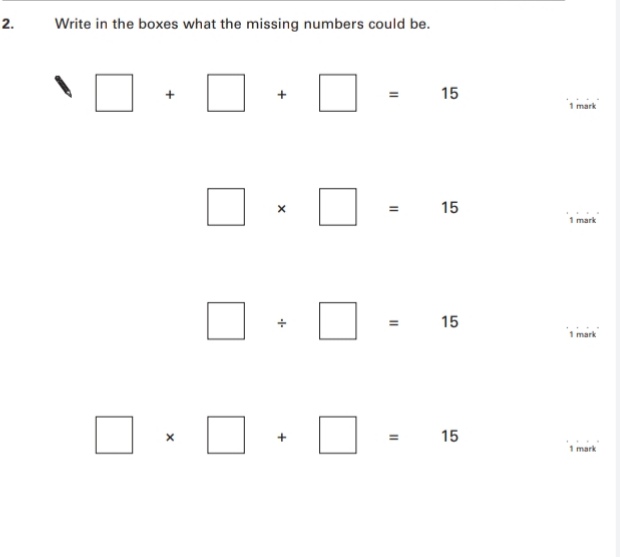 2.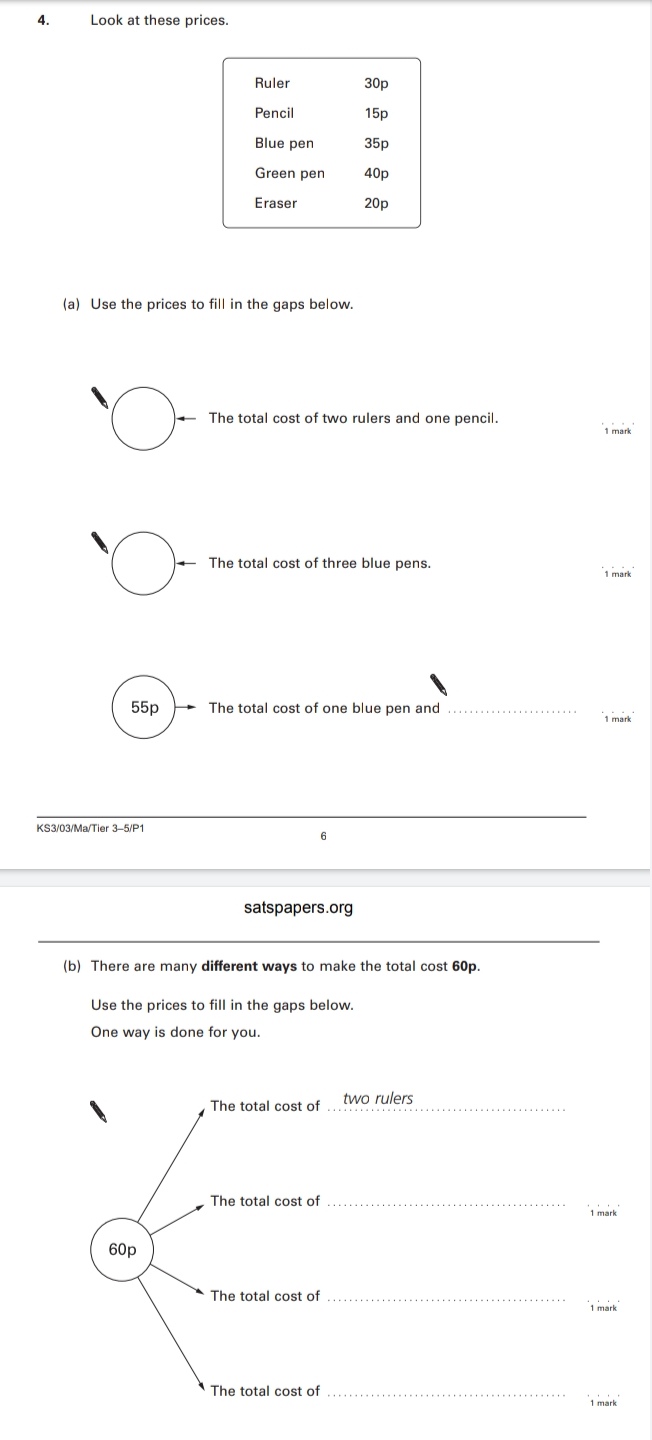 3.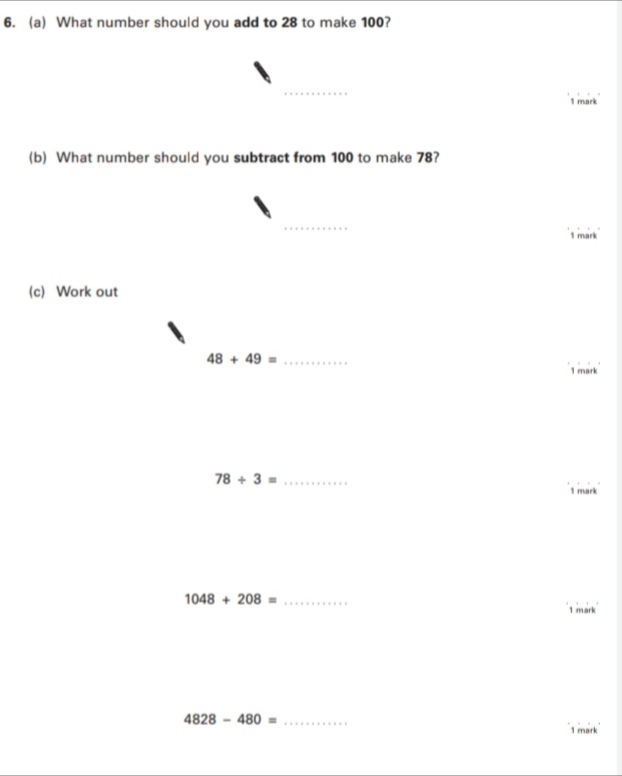 4.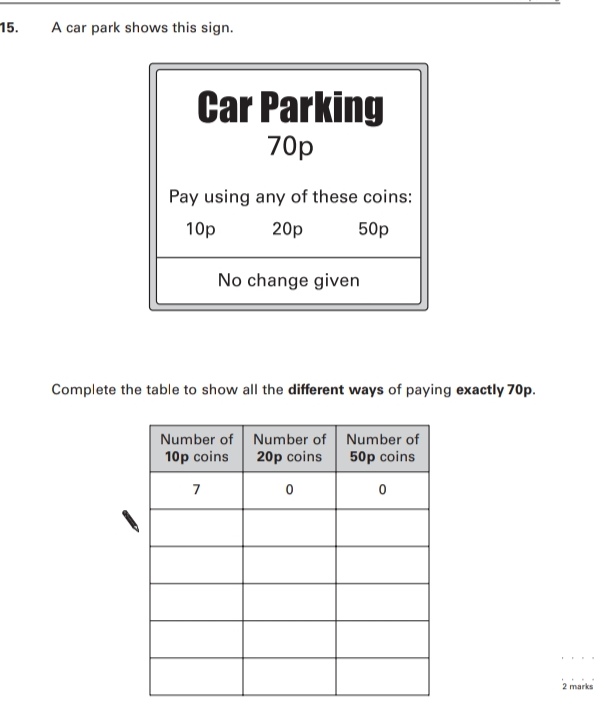 Key Stage 3: 2003 Paper 1 Level 4_65.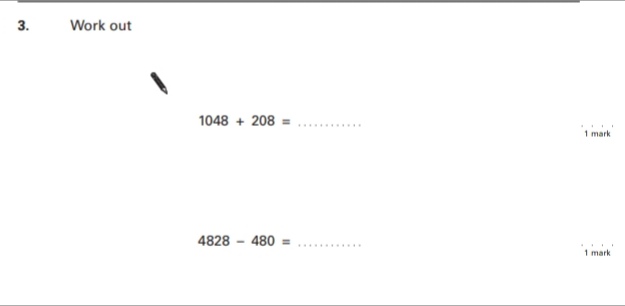 6.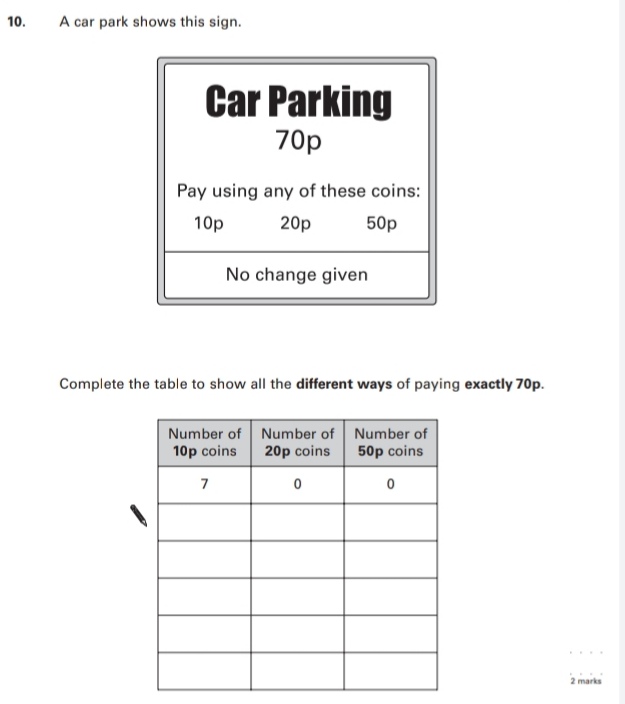 7.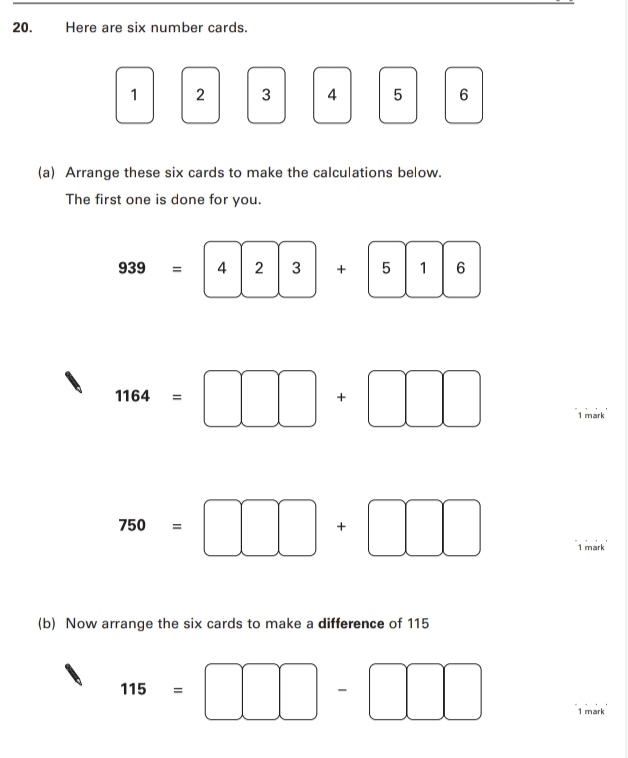 Key Stage 3: 2004 Paper 1 Level 3-58.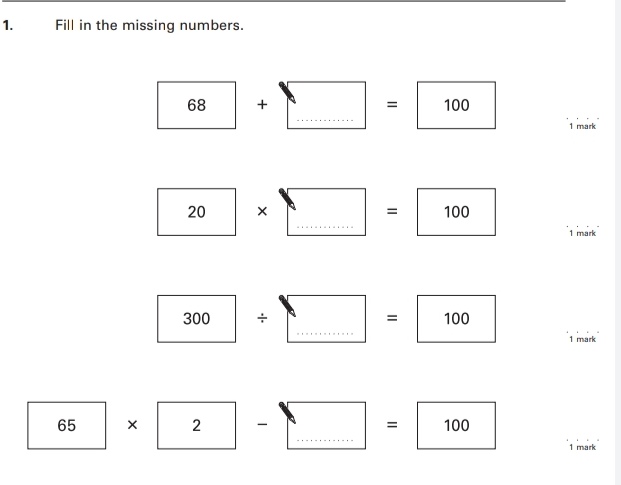 9.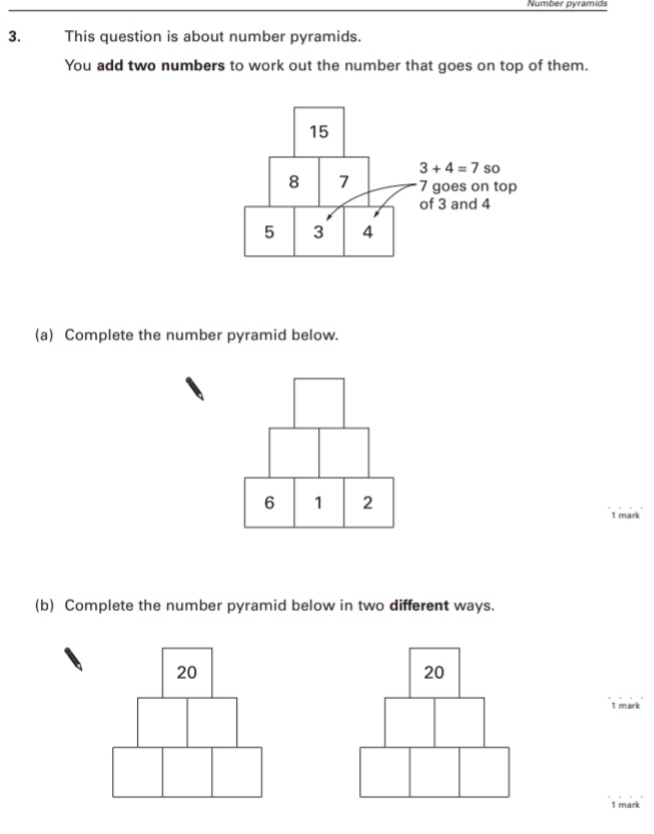 10.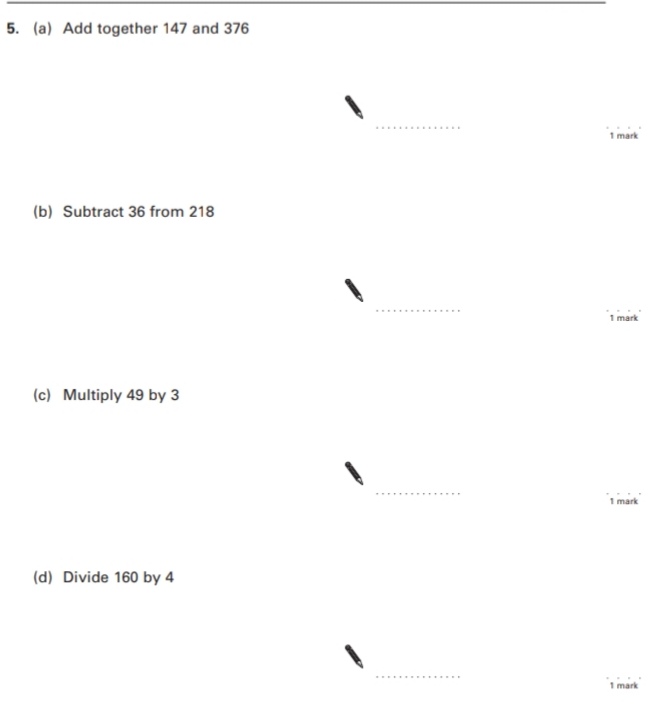 11.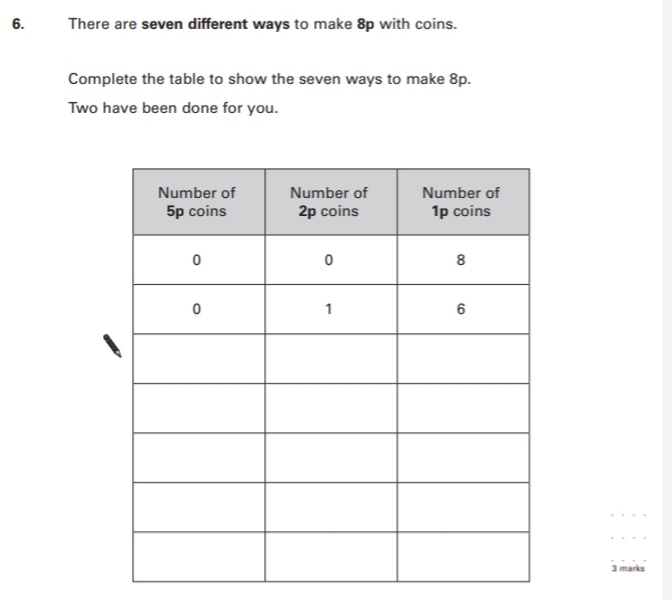 12.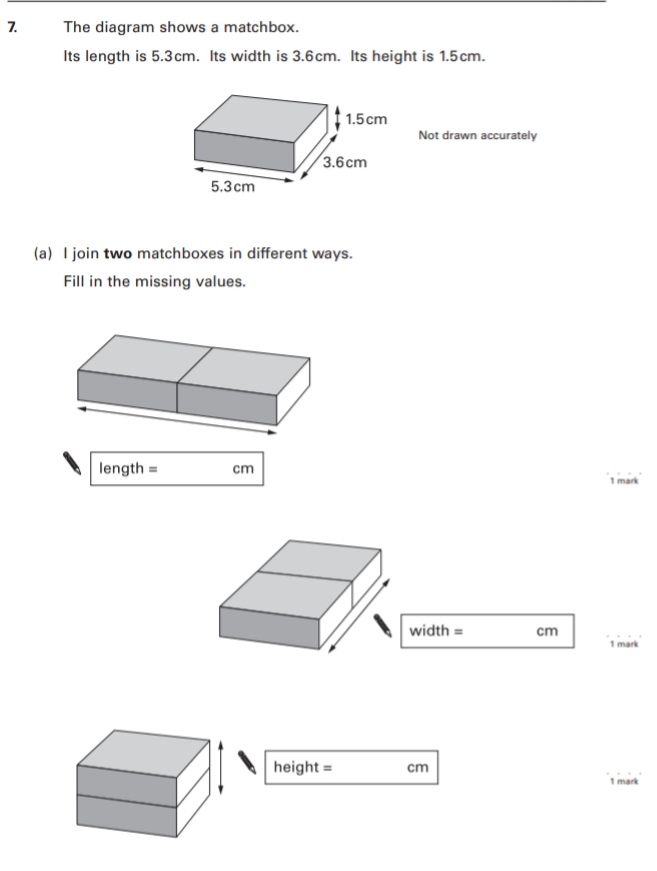 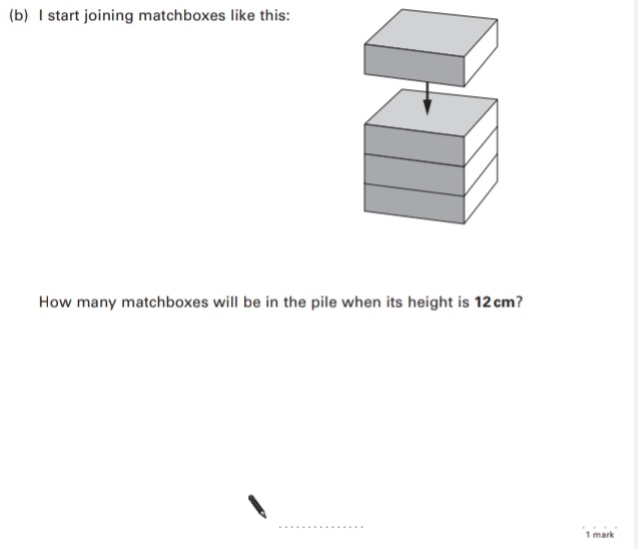 Key Stage 3: 2004 Paper 2 Level 3-513.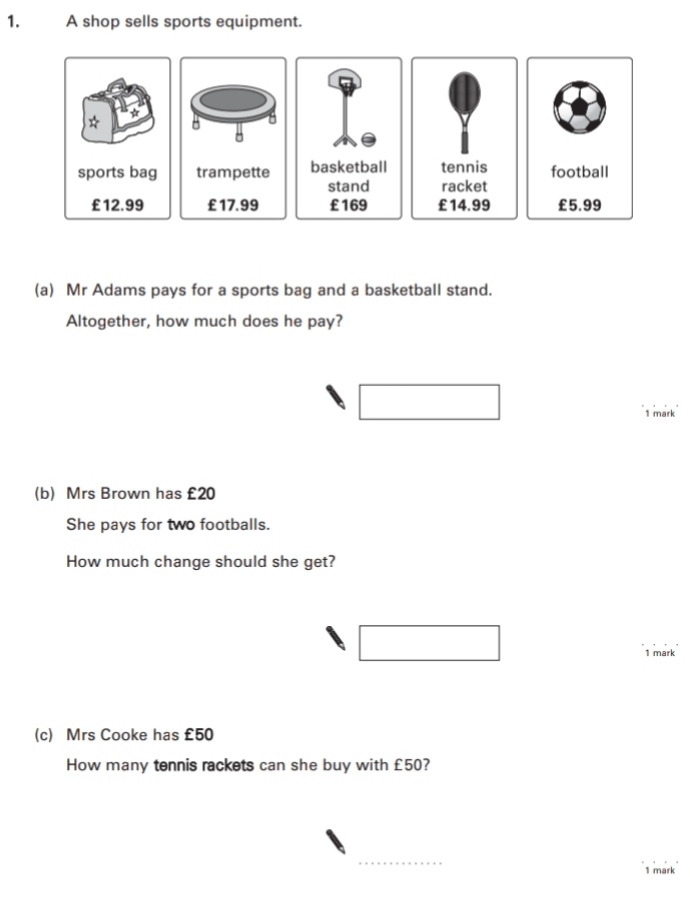 14.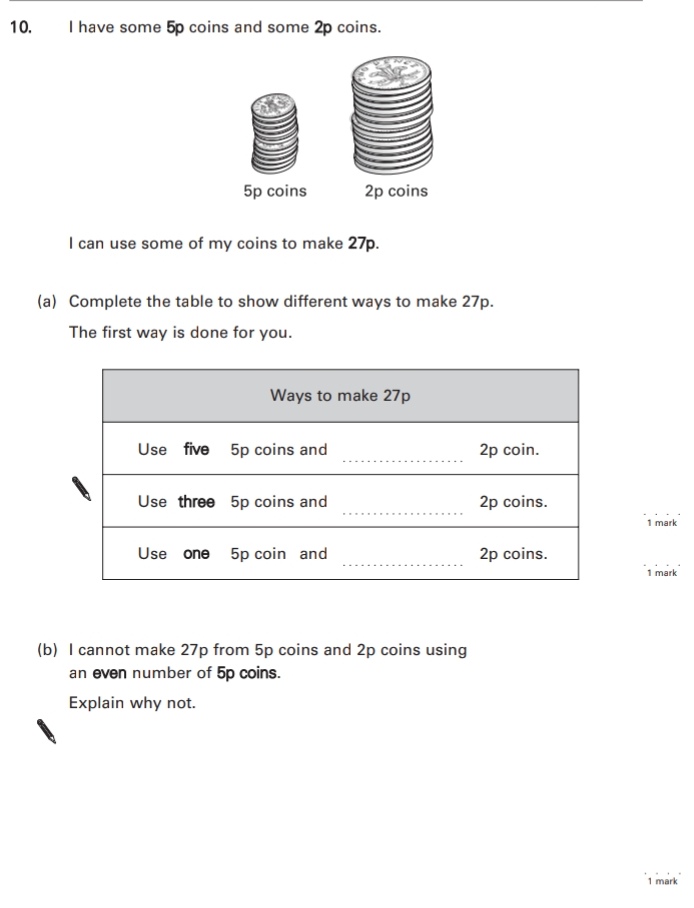 15.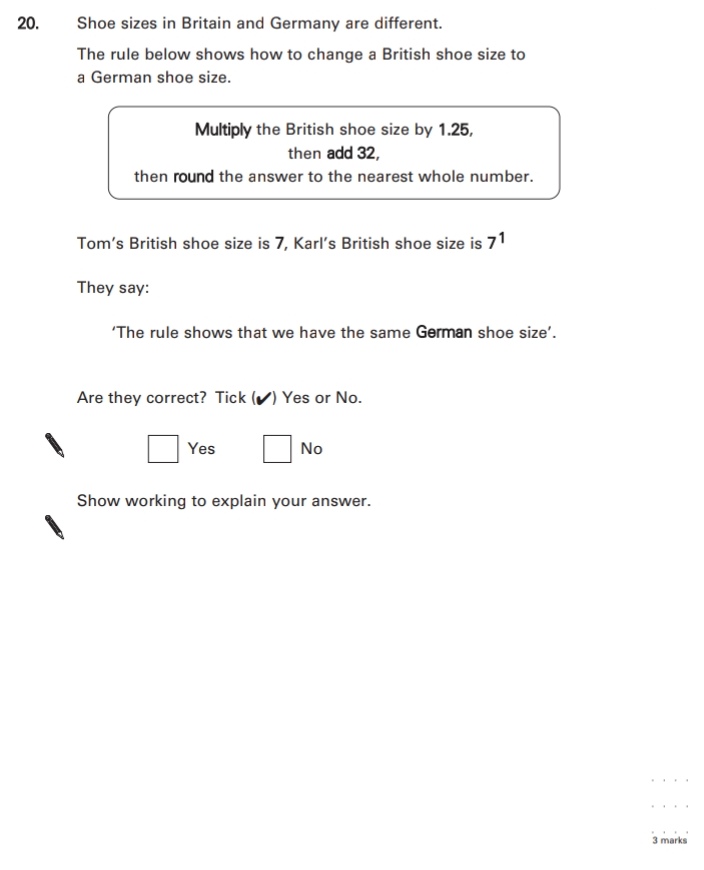 Key Stage 3: 2004 Paper 1 Level 4-616.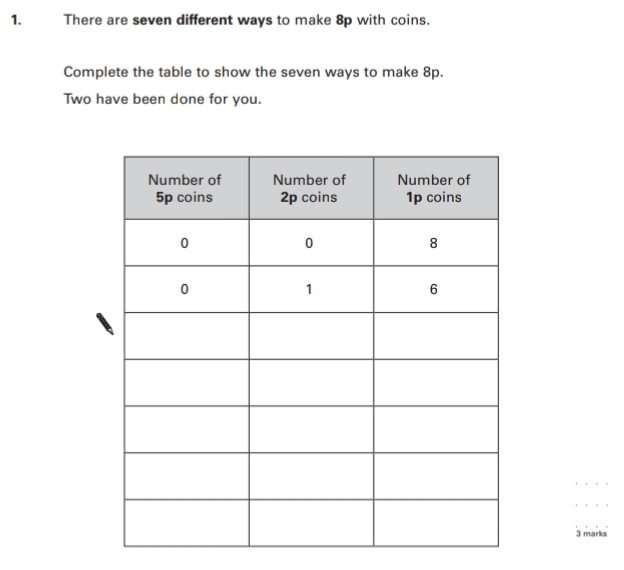 17.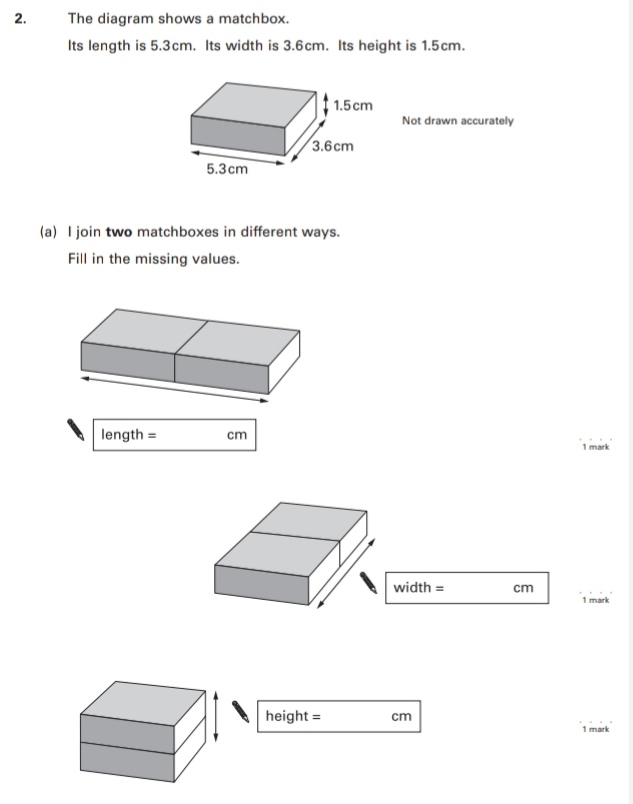 18.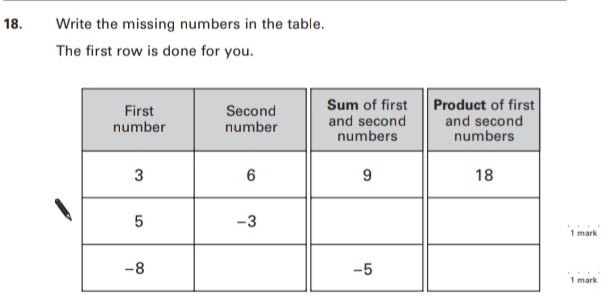 Key Stage 3: 2004 Paper 2 Level 4-619.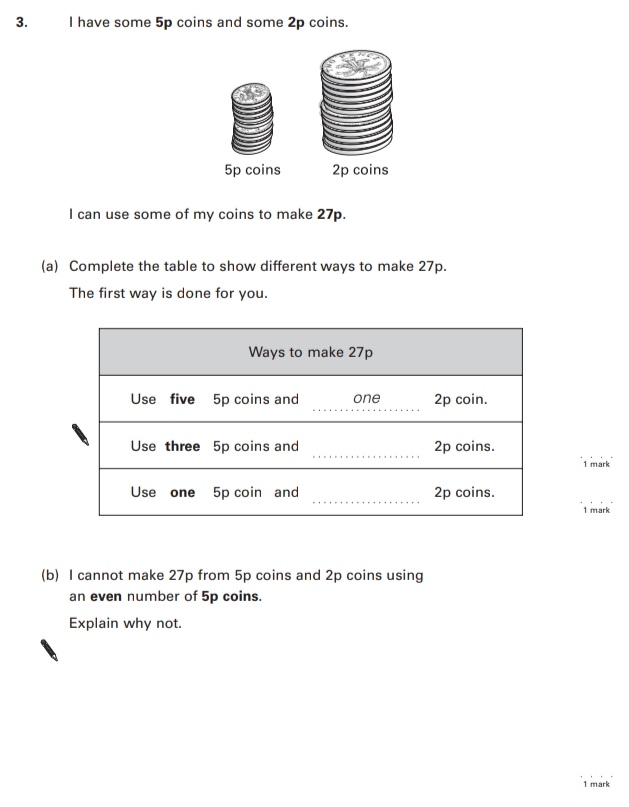 20.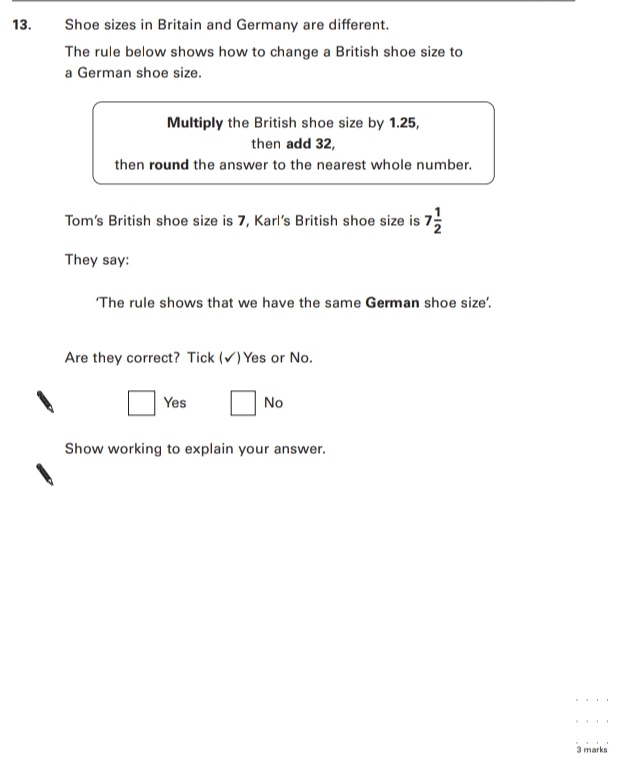 21.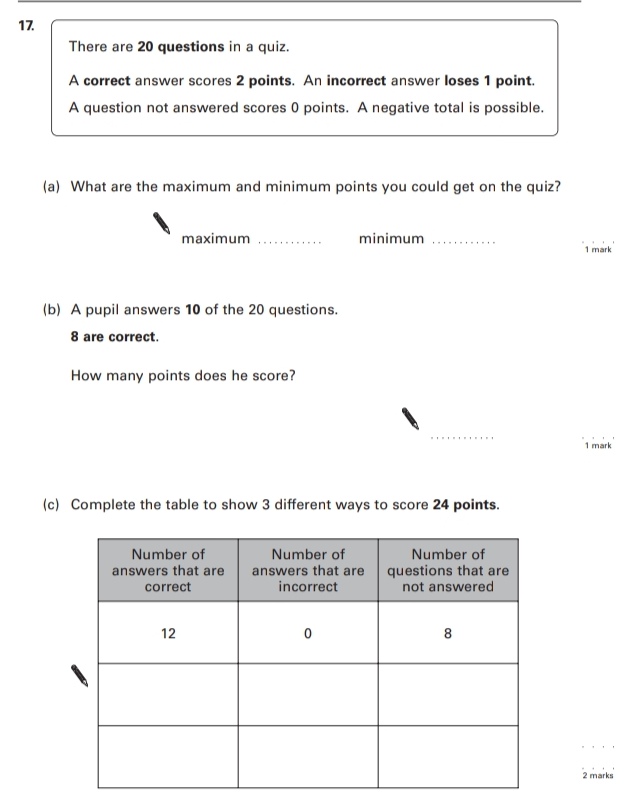 Key Stage 3: 2005 Paper 1 Level 3-522.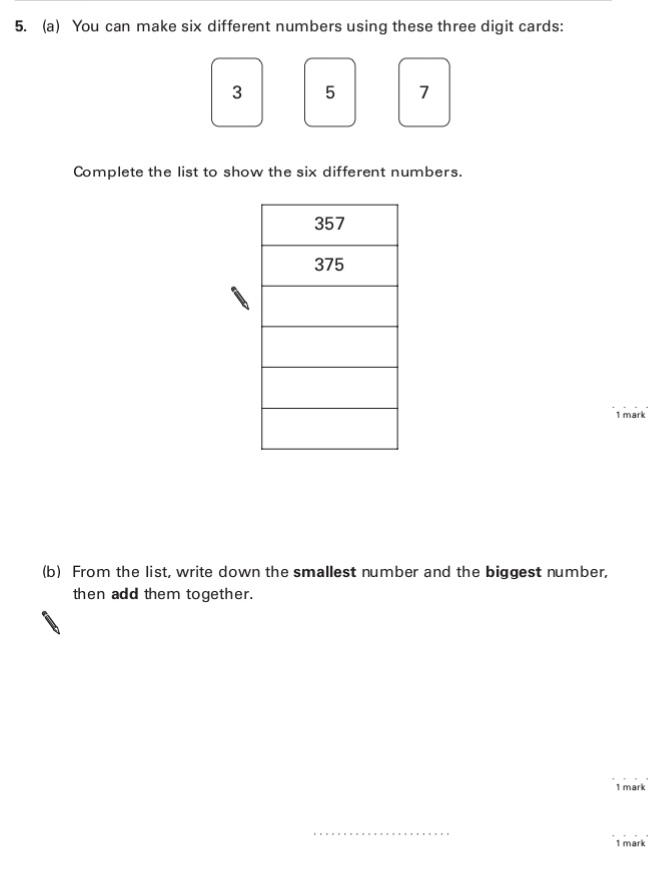 23.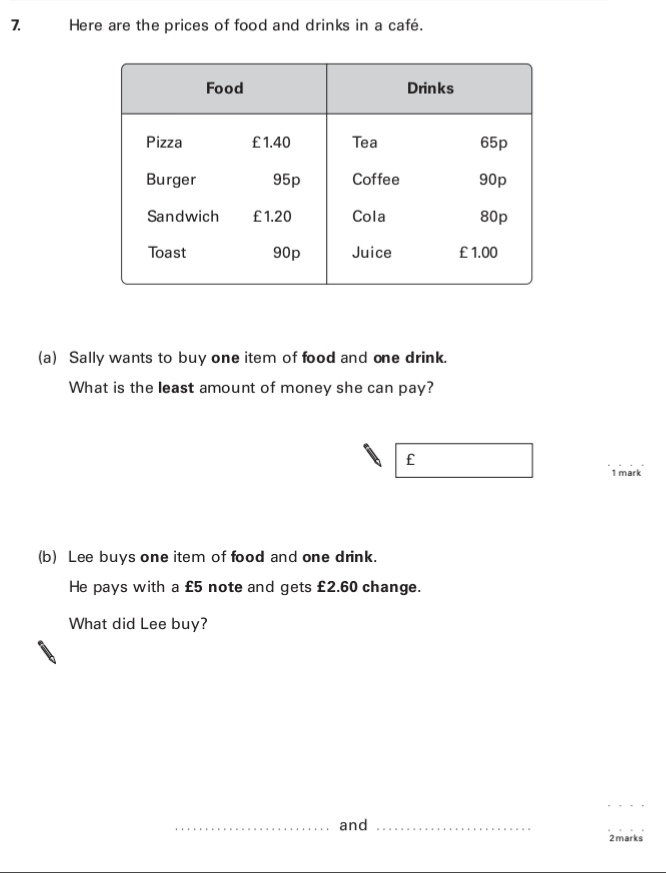 24.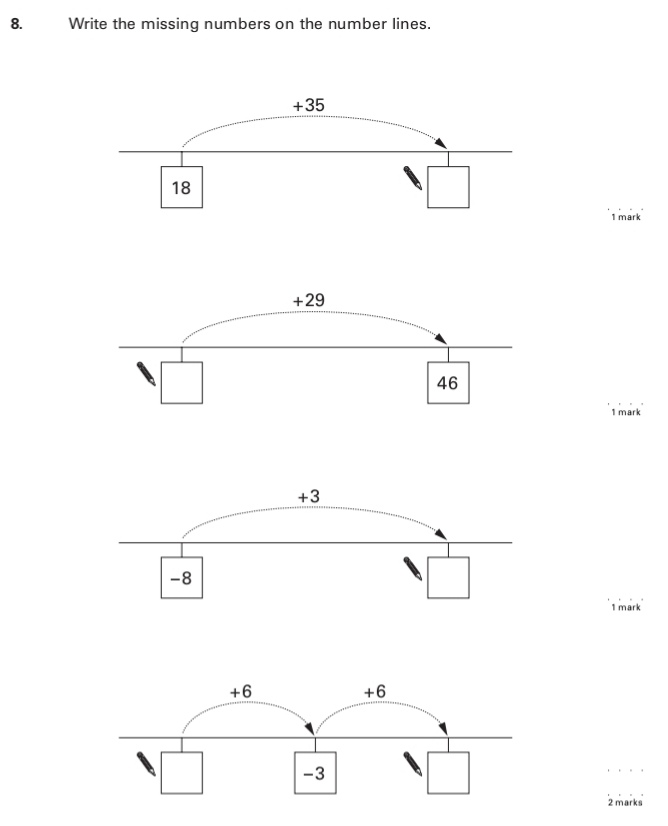 25.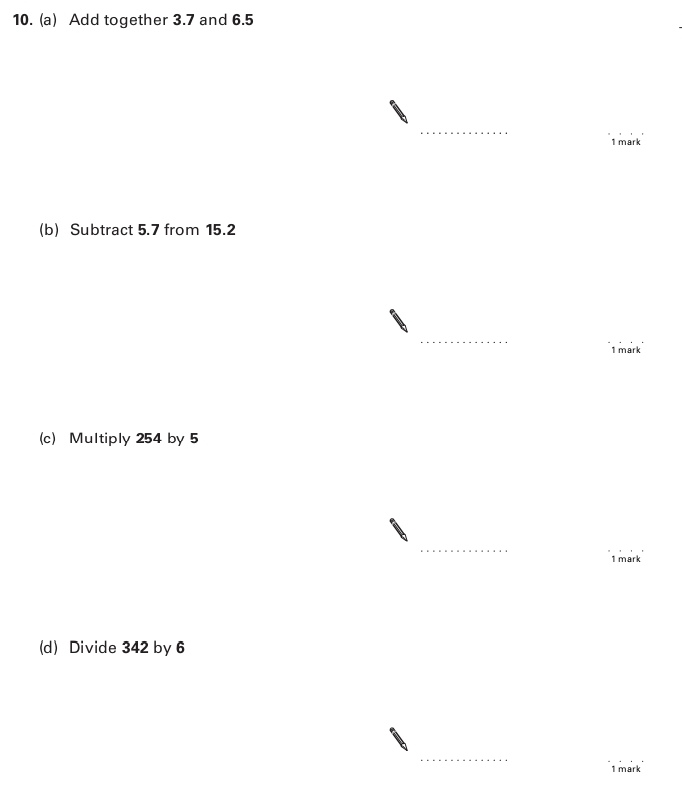 Key Stage 3: 2005 Paper 2 Level 3-526.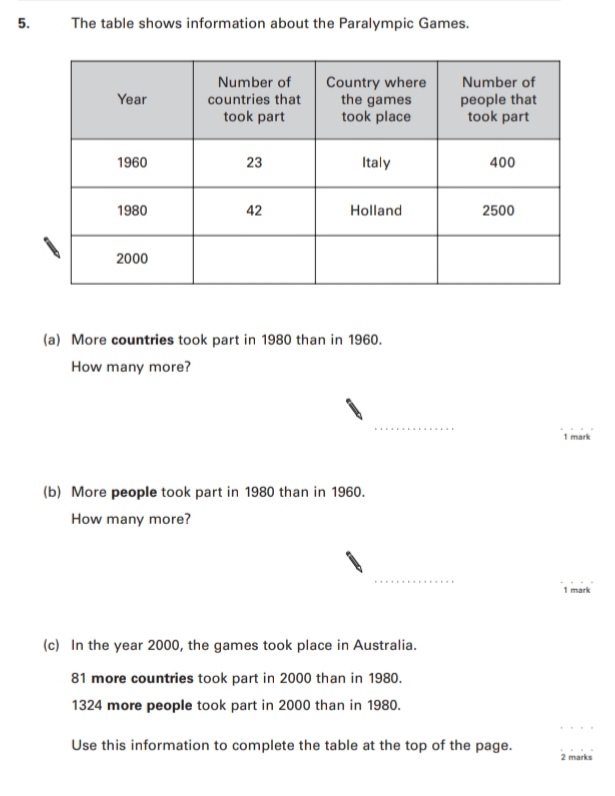 27.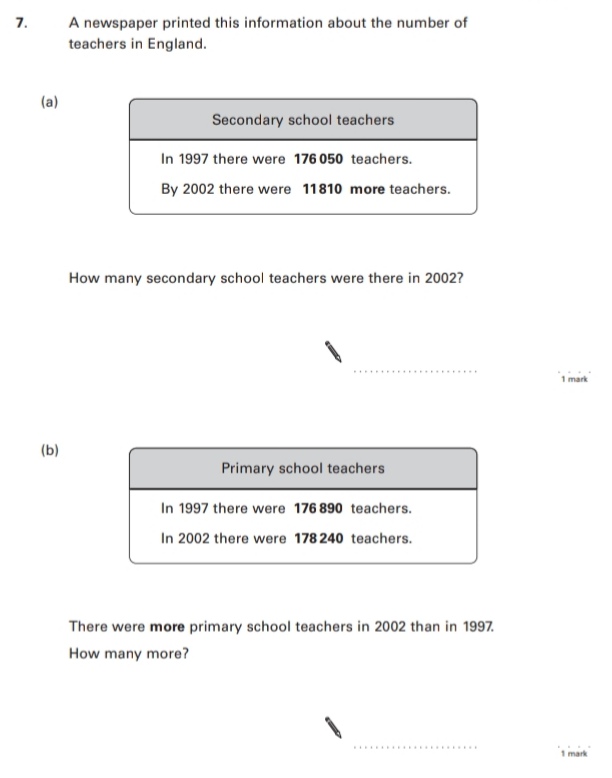 28.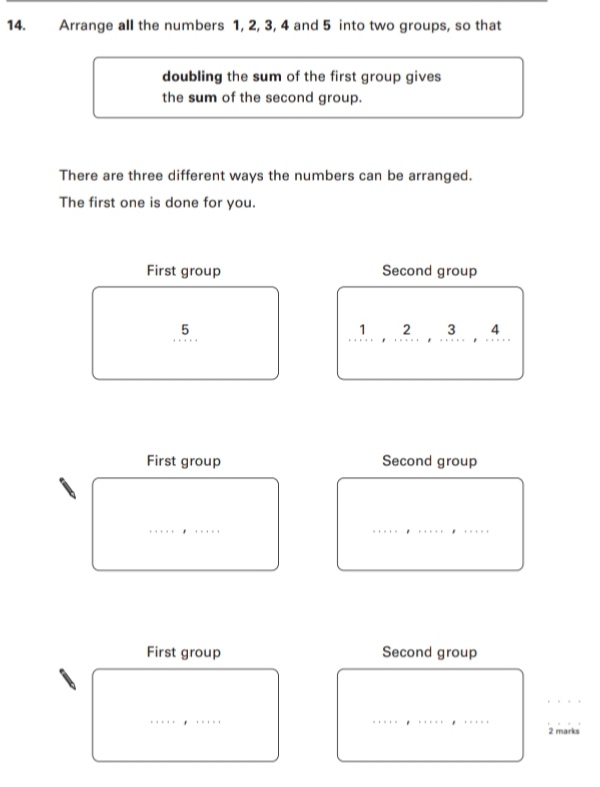 29.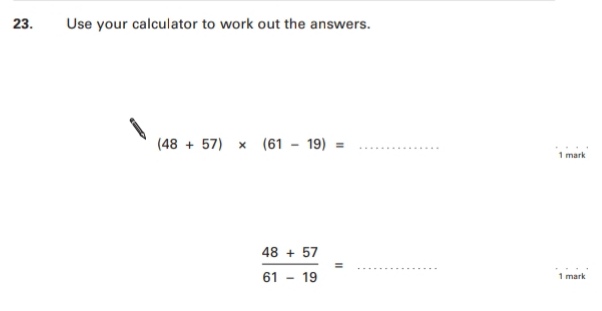 Key Stage 3: 2005 Paper 1 Level 4-630.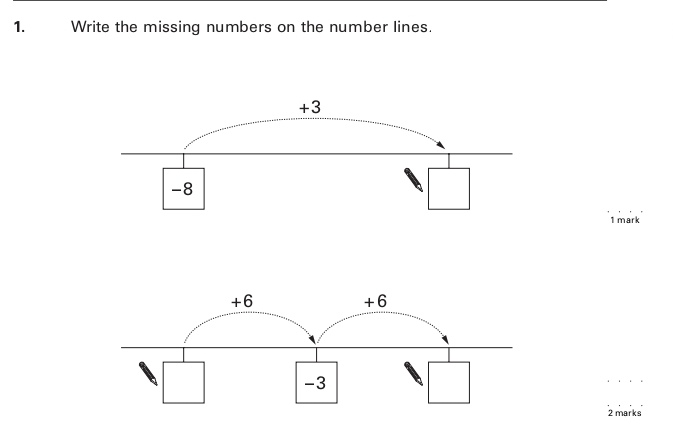 31.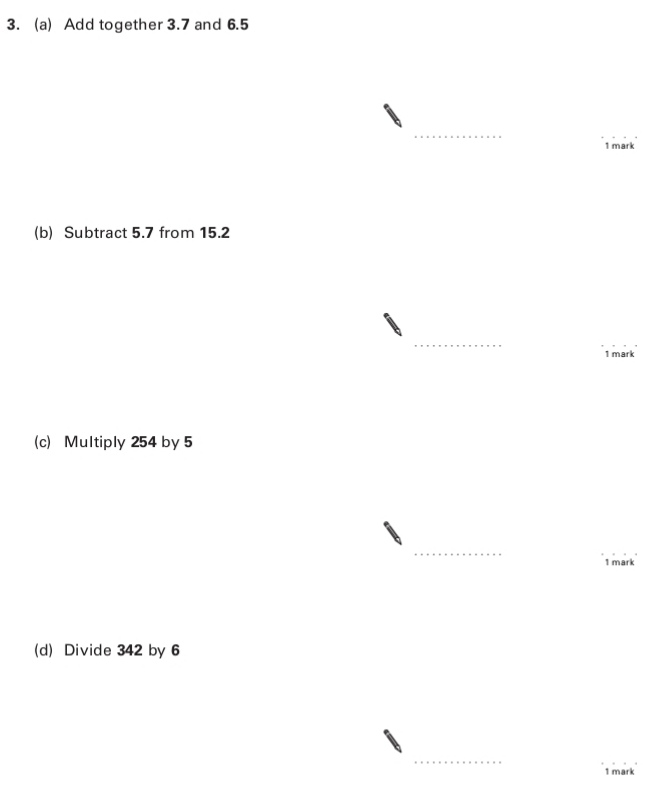 32.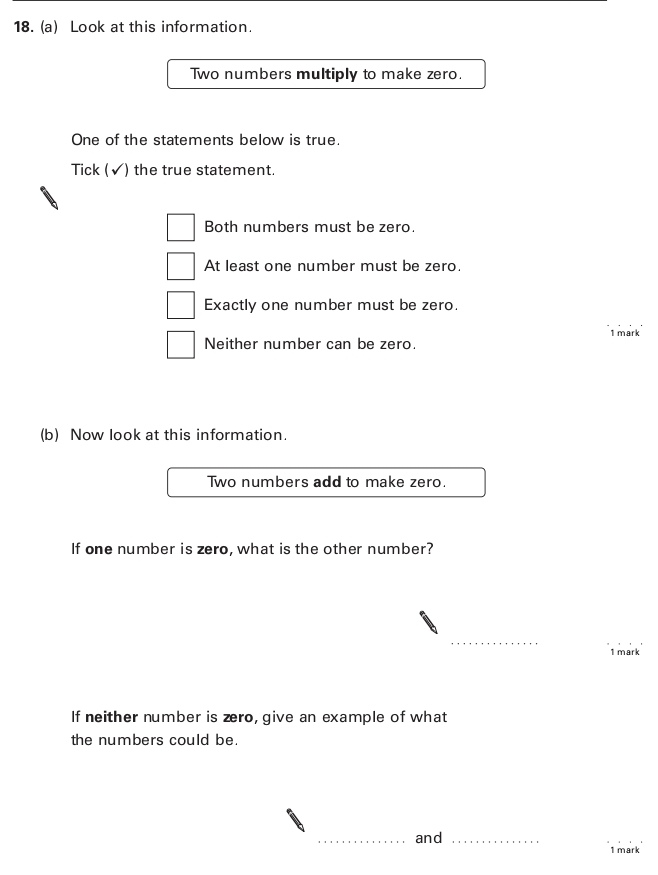 Key Stage 3: 2005 Paper 2 Level 4-633.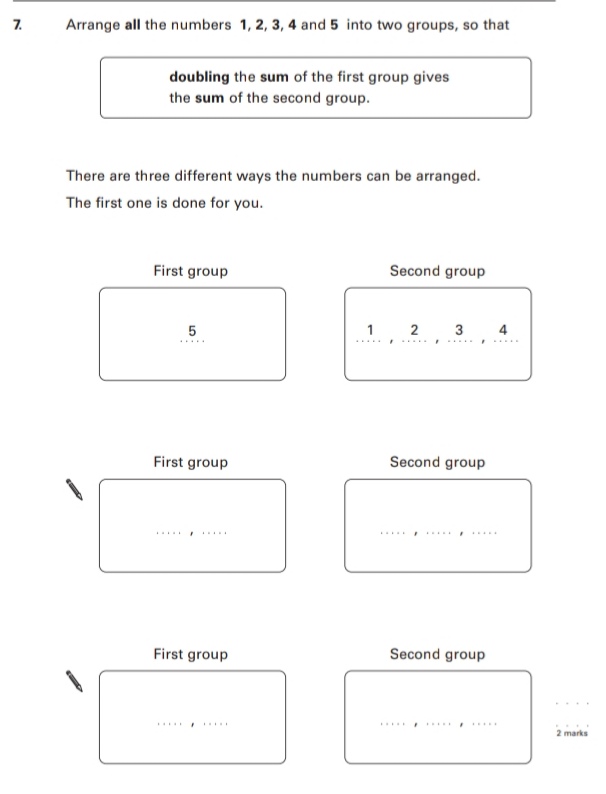 34.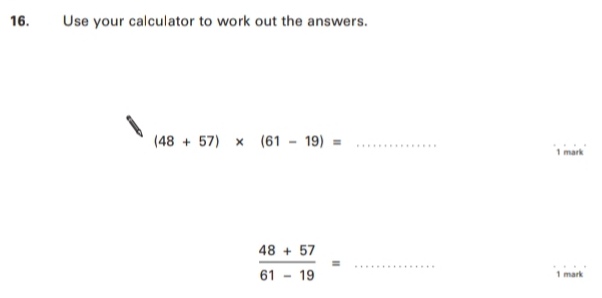 Key Stage 3: 2006 Paper 1 Level 3-535.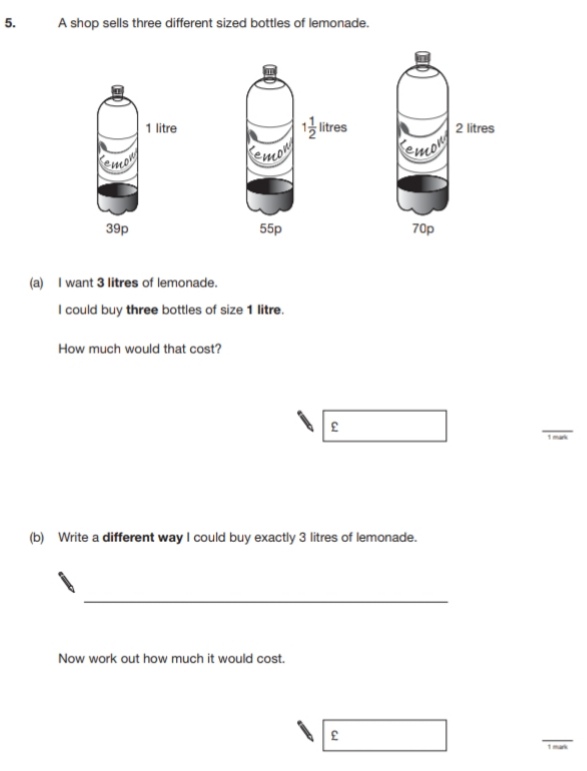 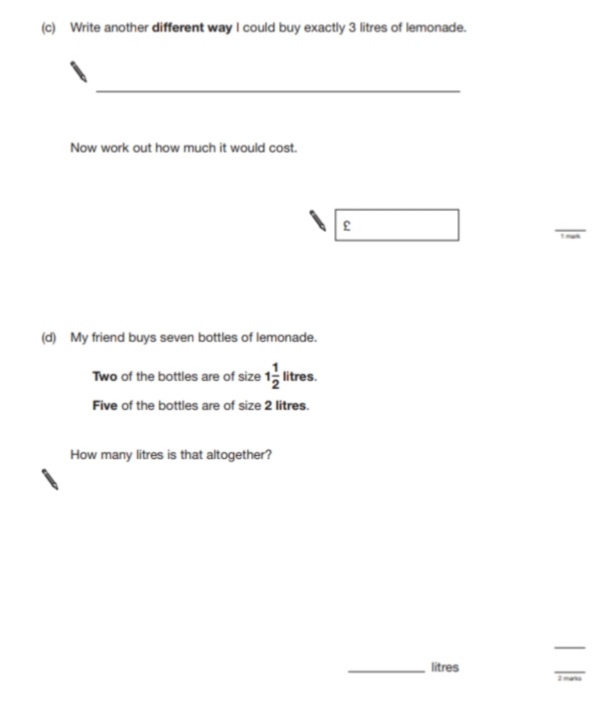 36.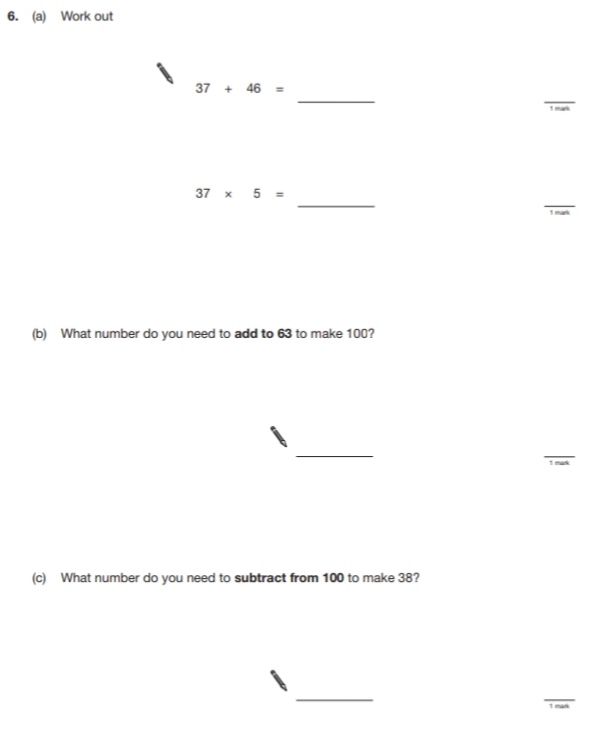 37.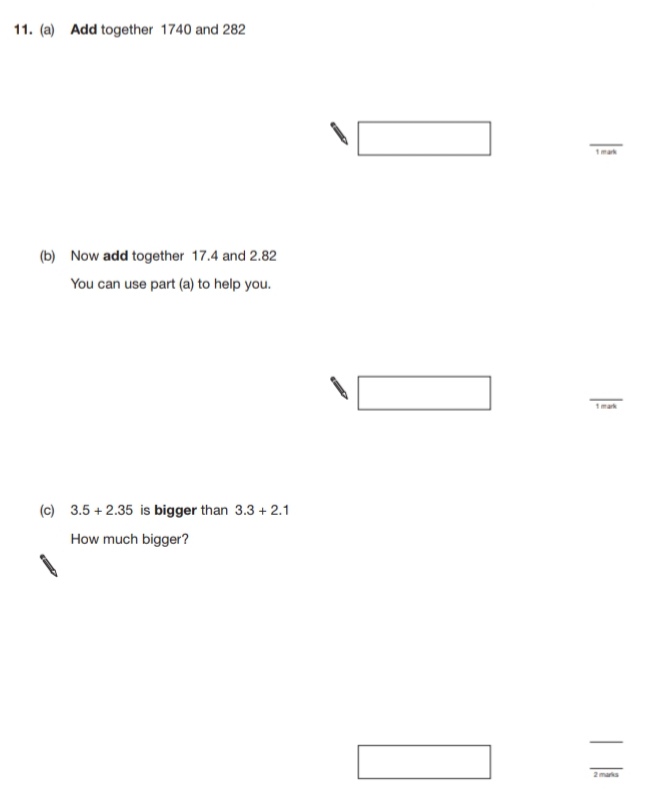 Key Stage 3: 2006 Paper 2 Level 3-538.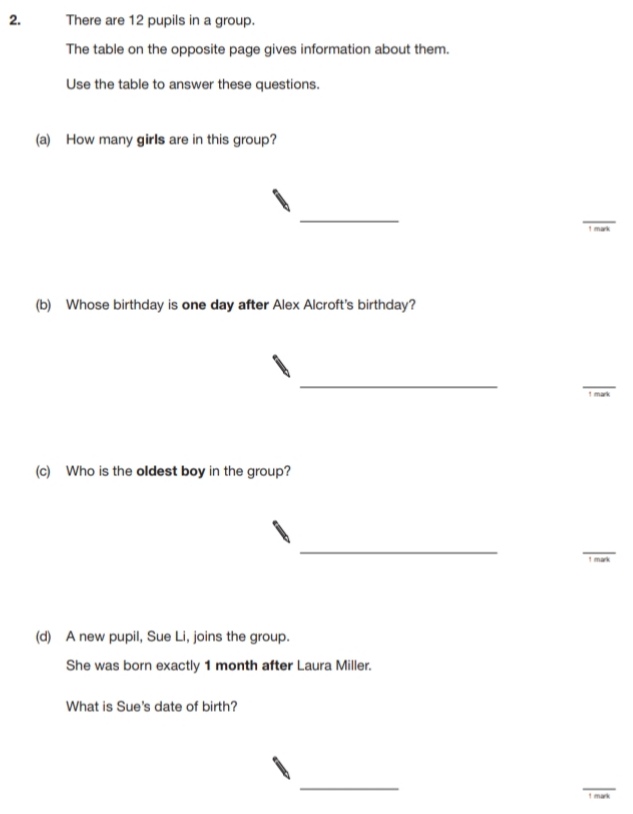 39.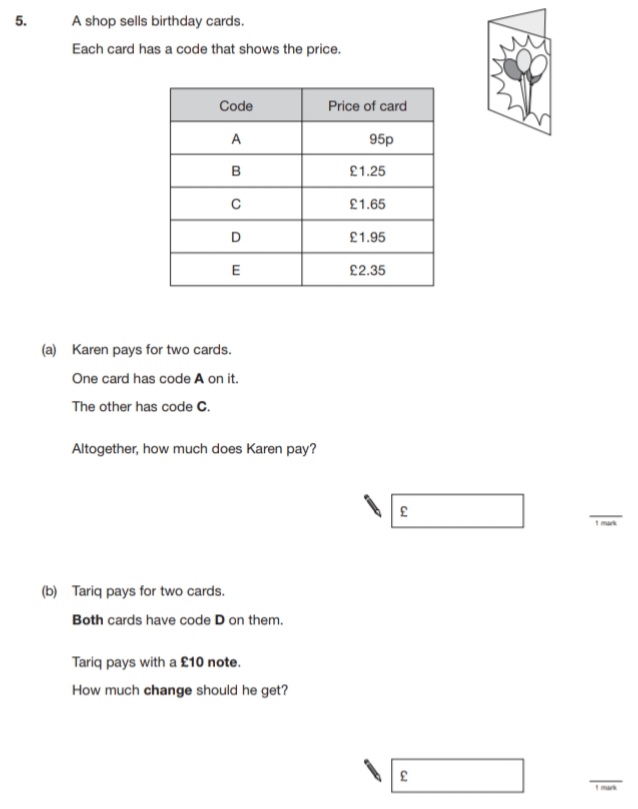 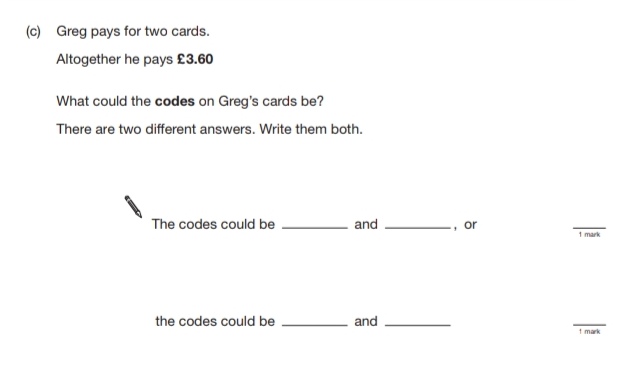 40.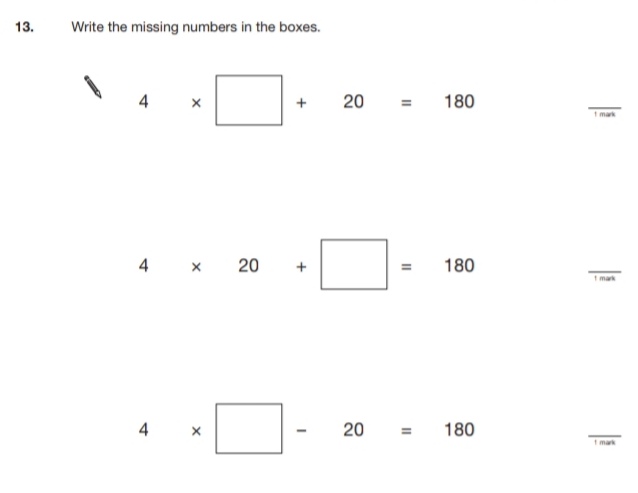 Key Stage 3: 2006 Paper 1 Level 4-641.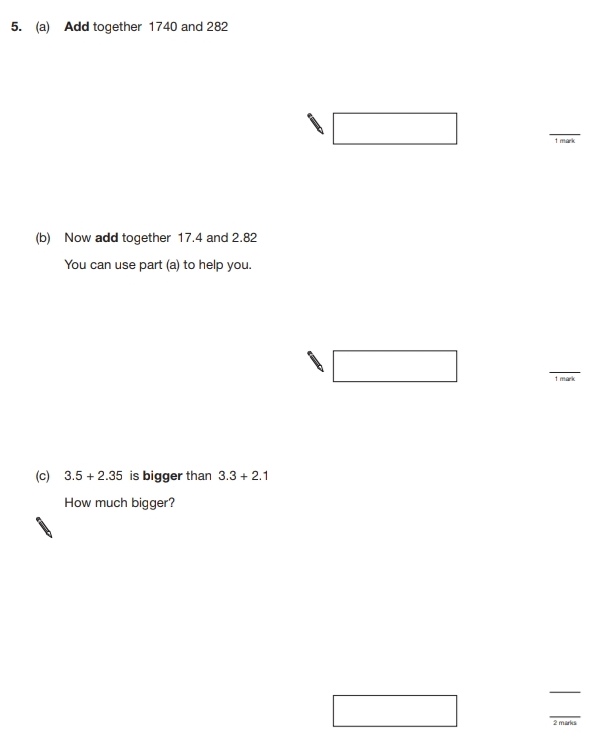 Key Stage 3: 2006 Paper 2 Level 4-642.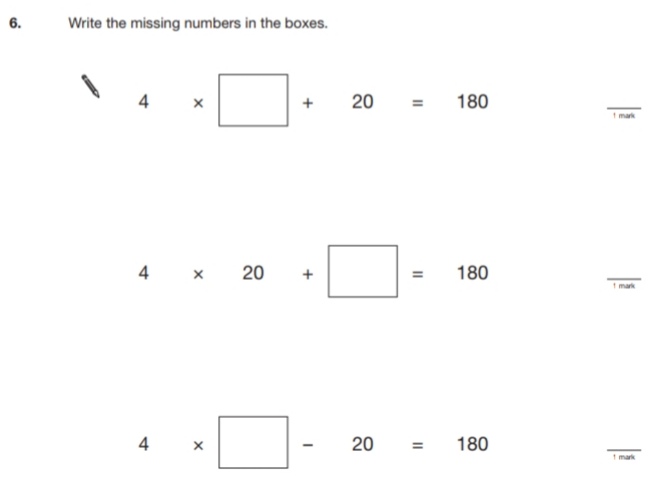 Key Stage 3: 2007 Paper 1 Level 3-543.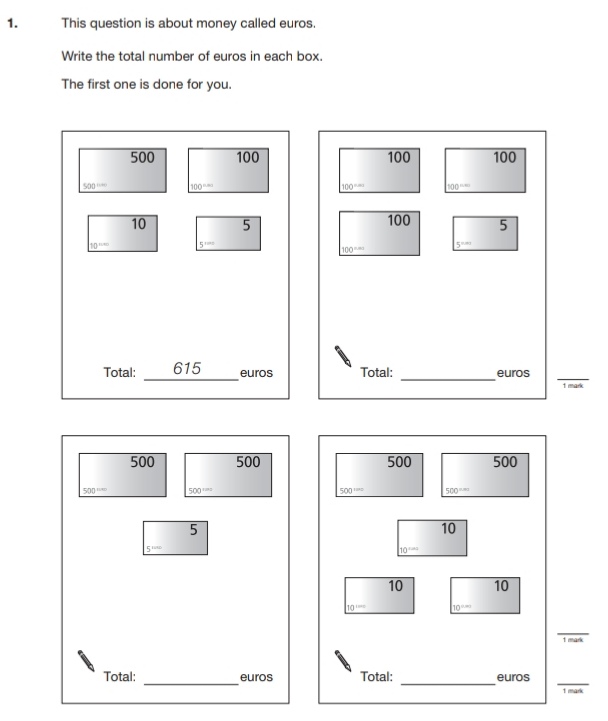 44.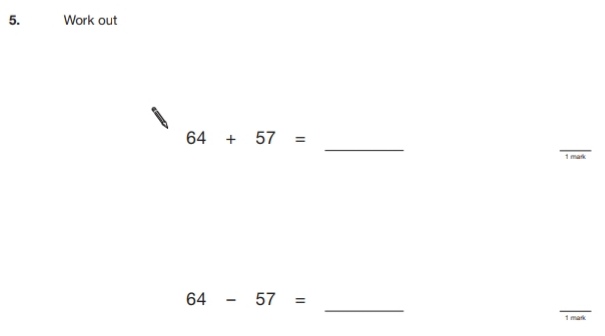 45.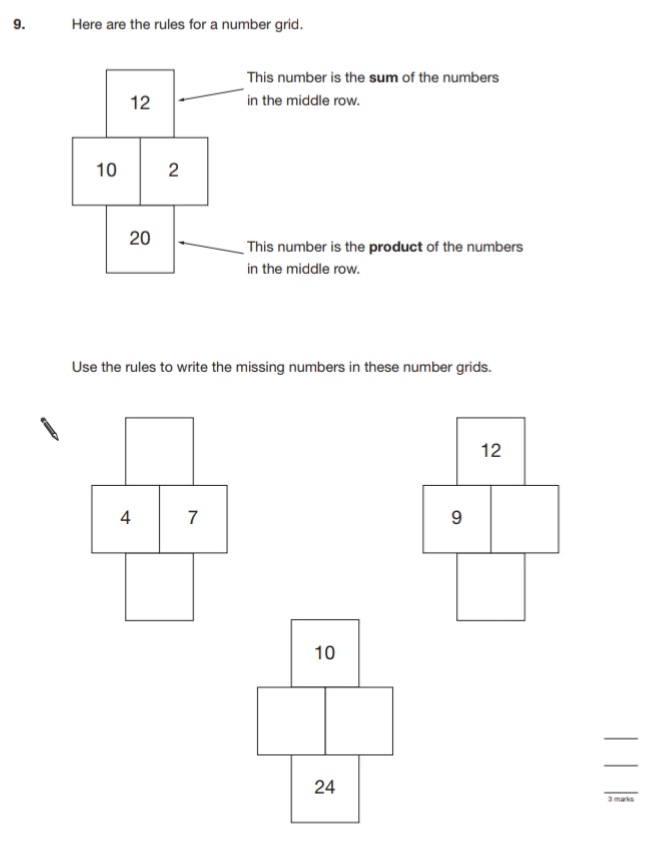 46.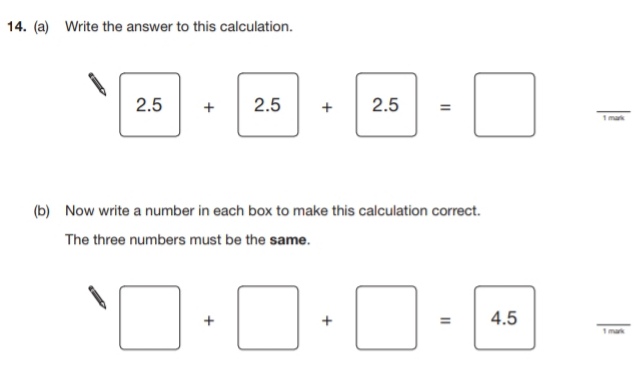 Key Stage 3: 2007 Paper 2 Level 3-547.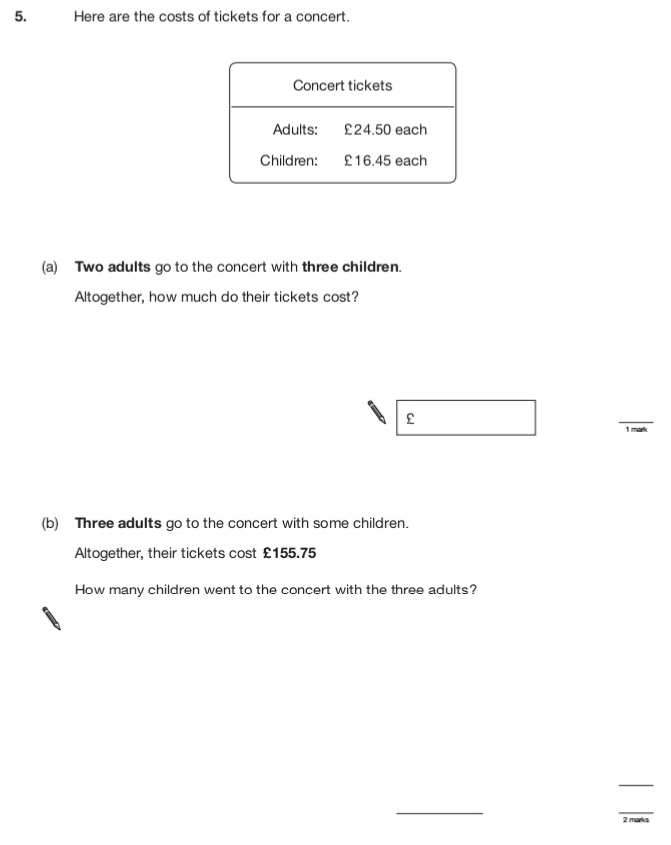 48.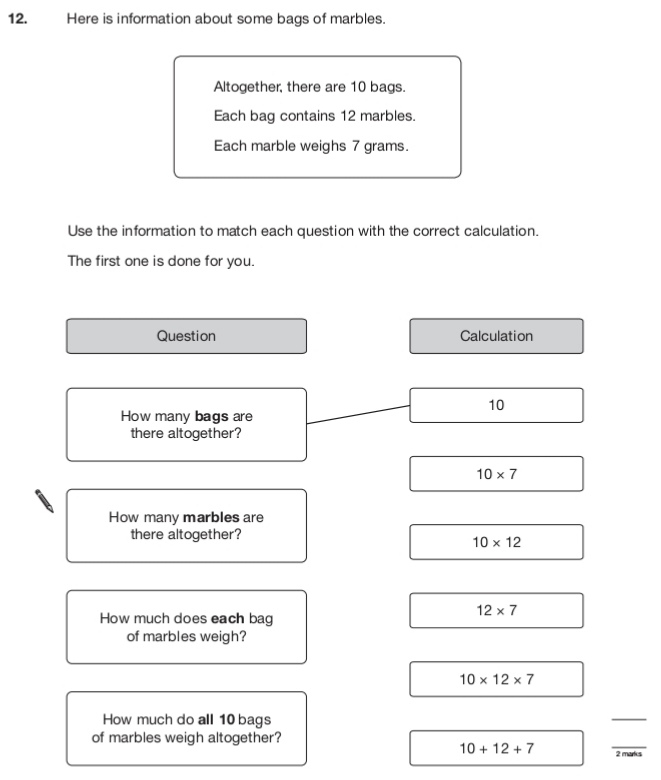 49.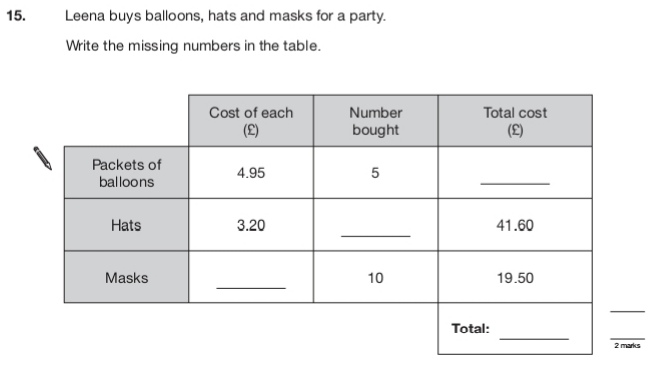 Key Stage 3: 2007 Paper 1 Level 4-650.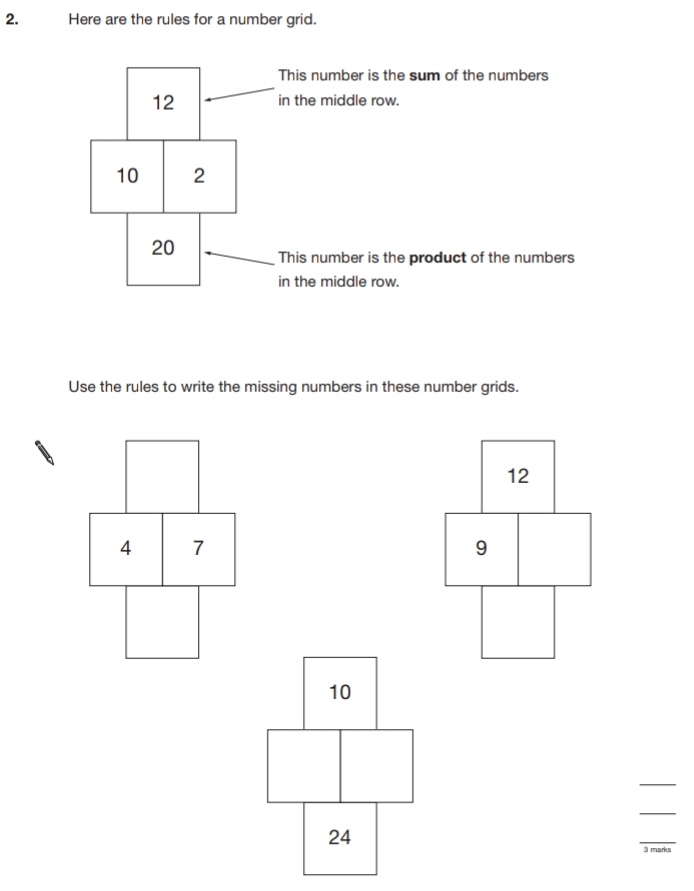 51.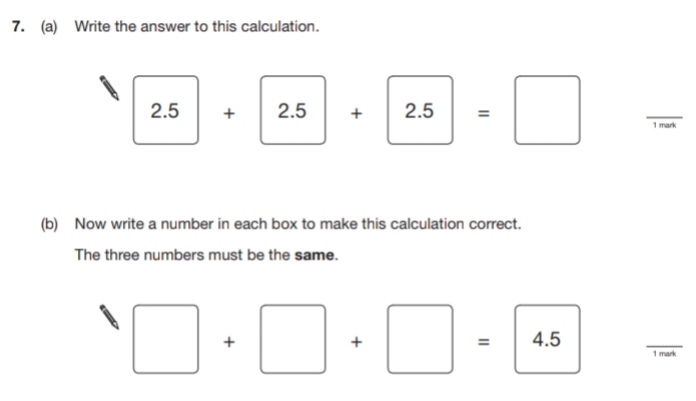 Key Stage 3: 2007 Paper 2 Level 4-652.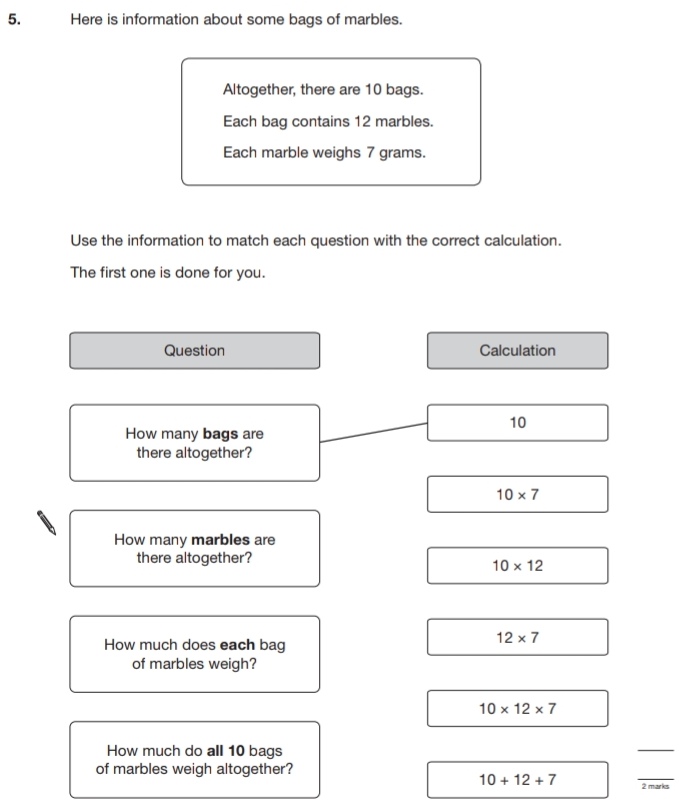 53.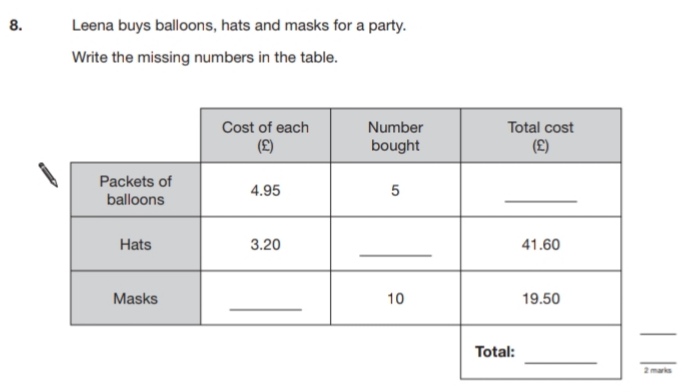 Key Stage 3: 2008 Paper 1 Level 3-554.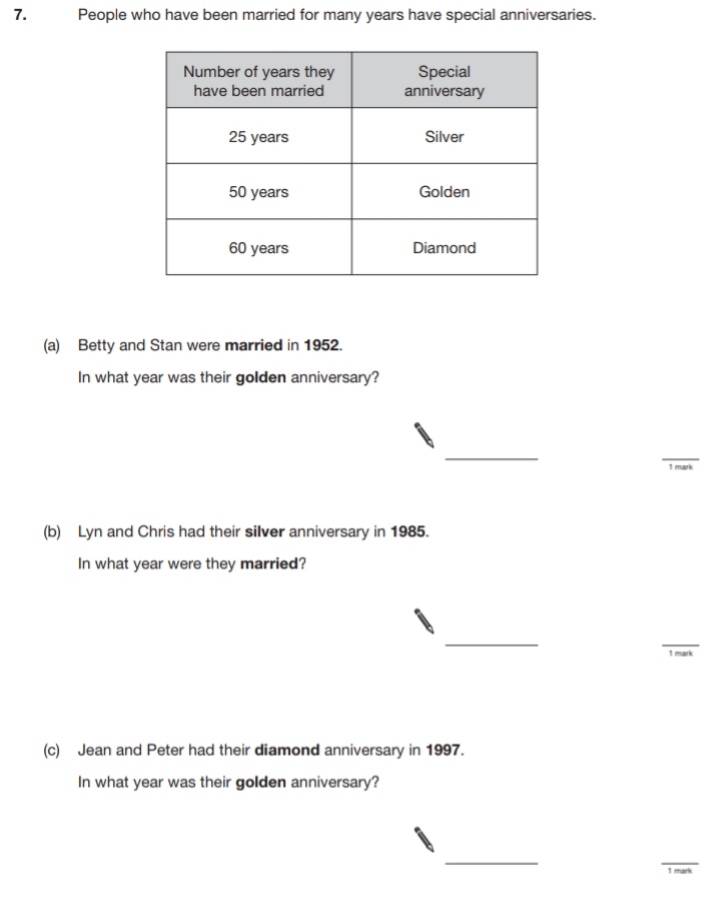 55.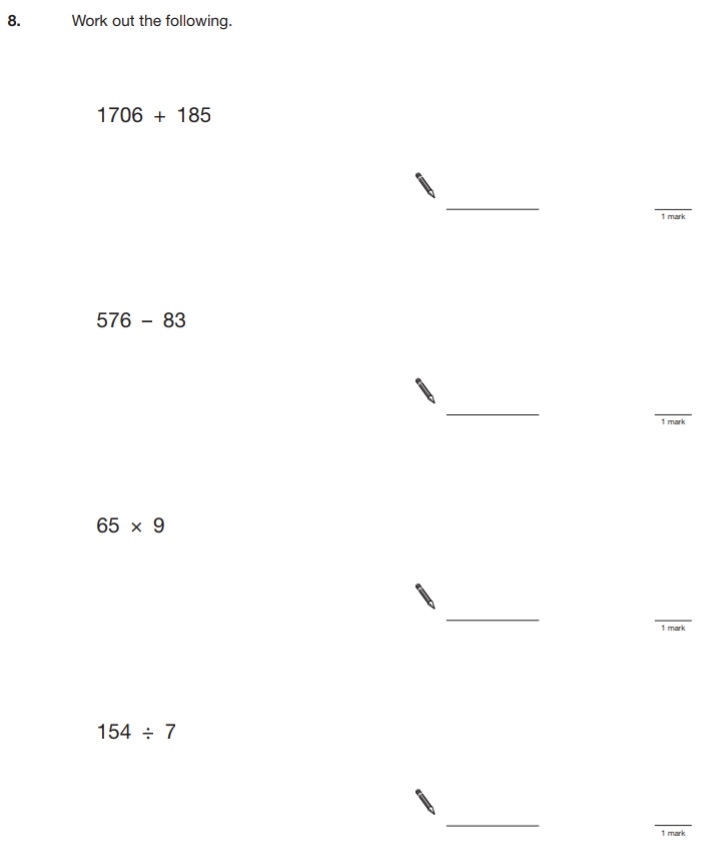 56.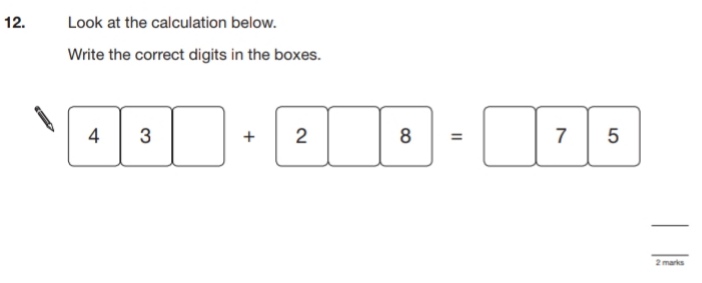 57.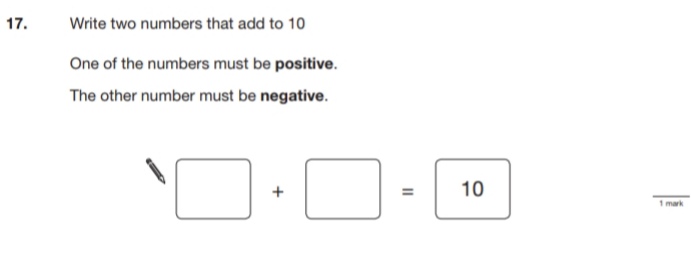 Key Stage 3: 2008 Paper 2 Level 3-558.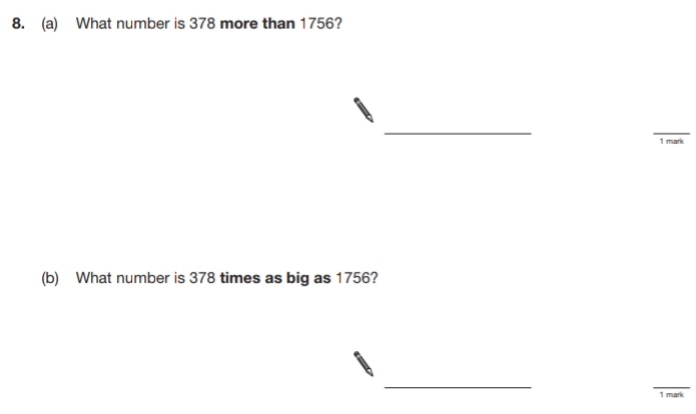 59.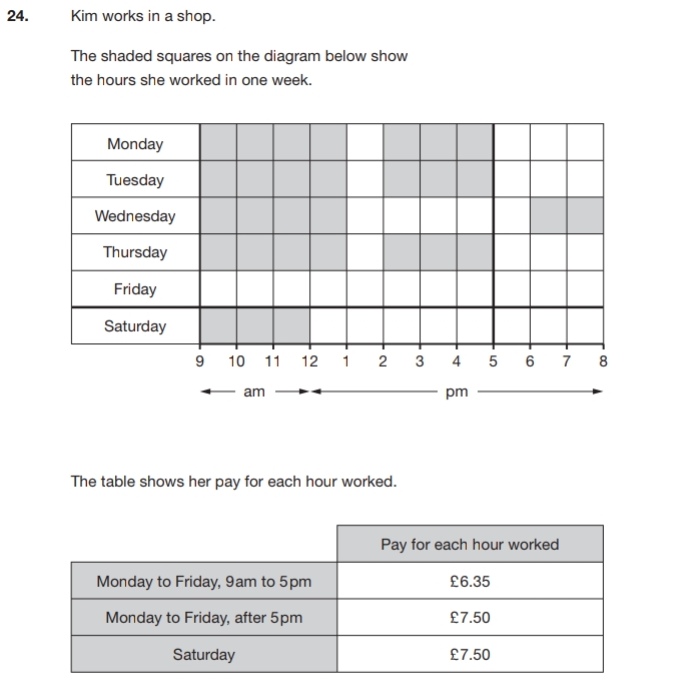 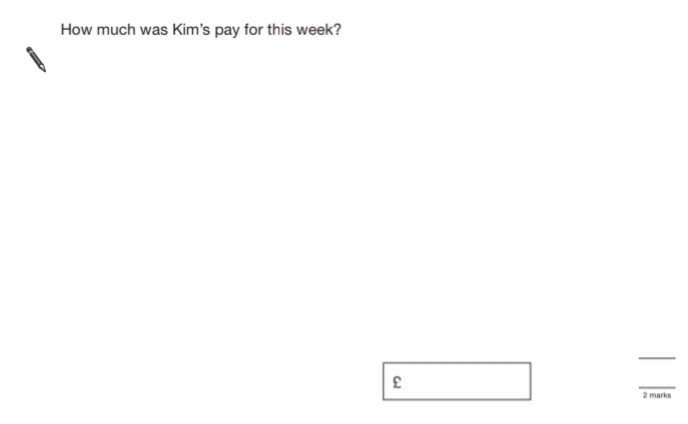 Key Stage 3: 2008 Paper 1 Level 4-660.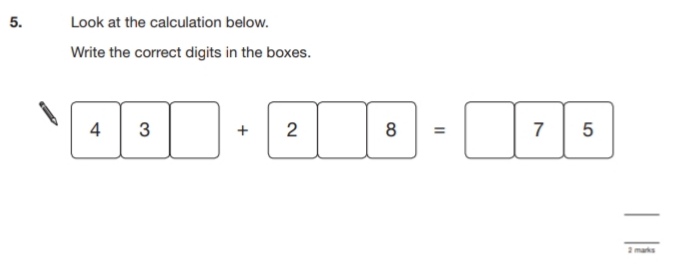 61.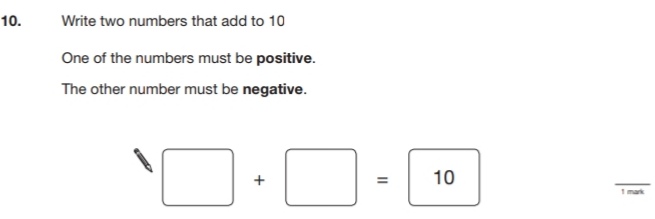 62.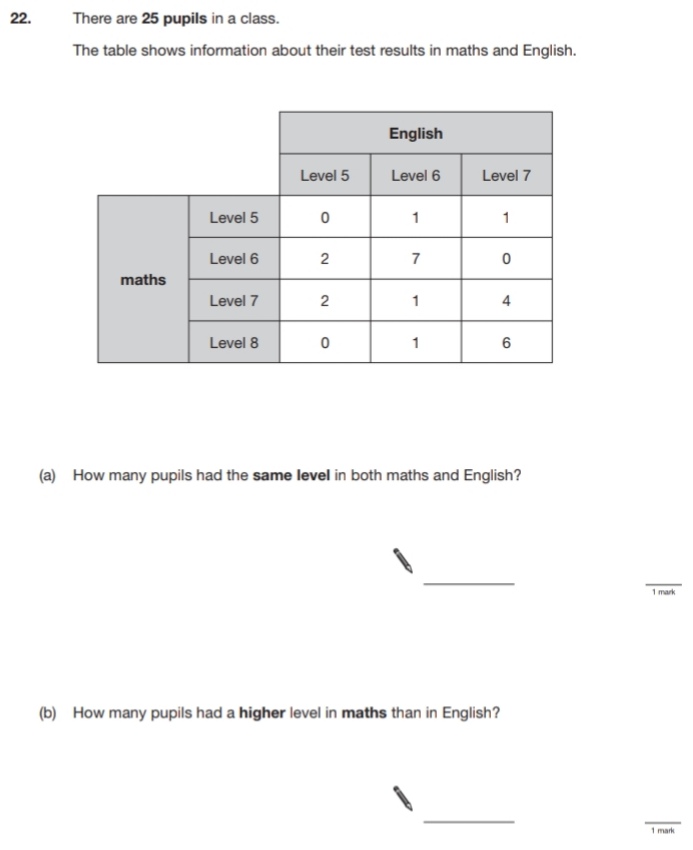 Key Stage 3: 2008 Paper 2 Level 4-663. Key Stage 3: 2009 Paper 1 Level 3-5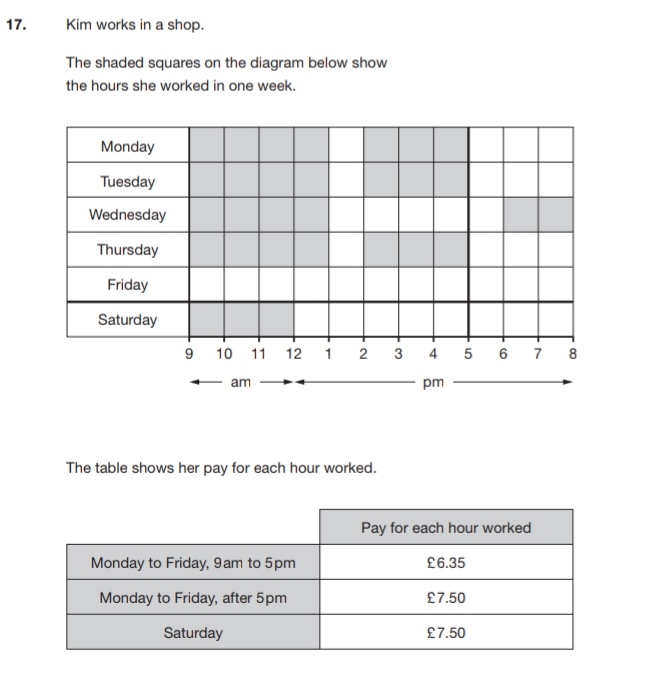 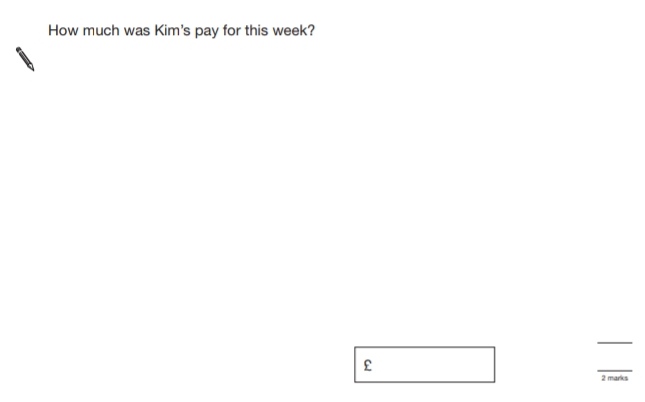 64.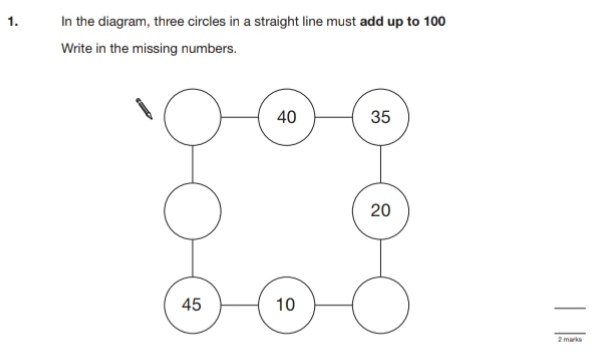 65.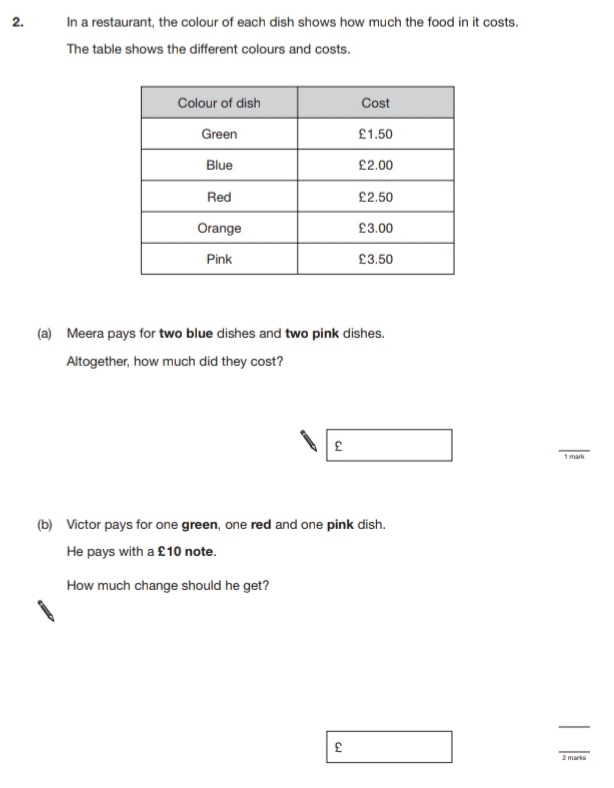 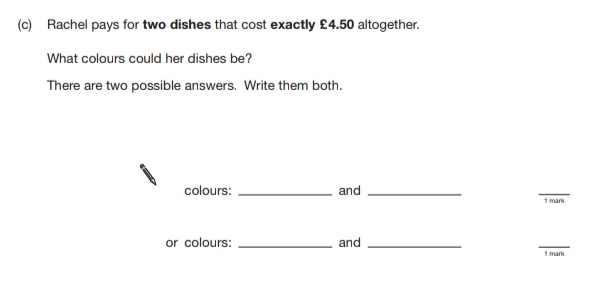 66.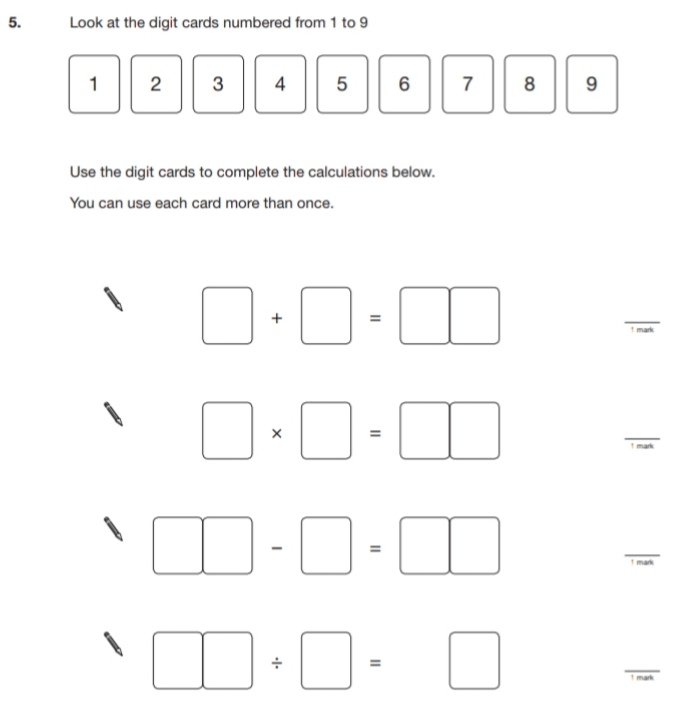 67.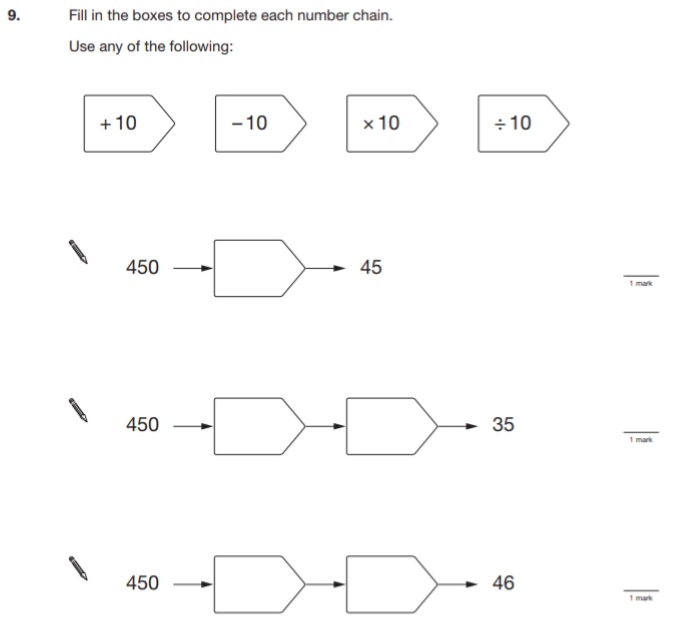 68.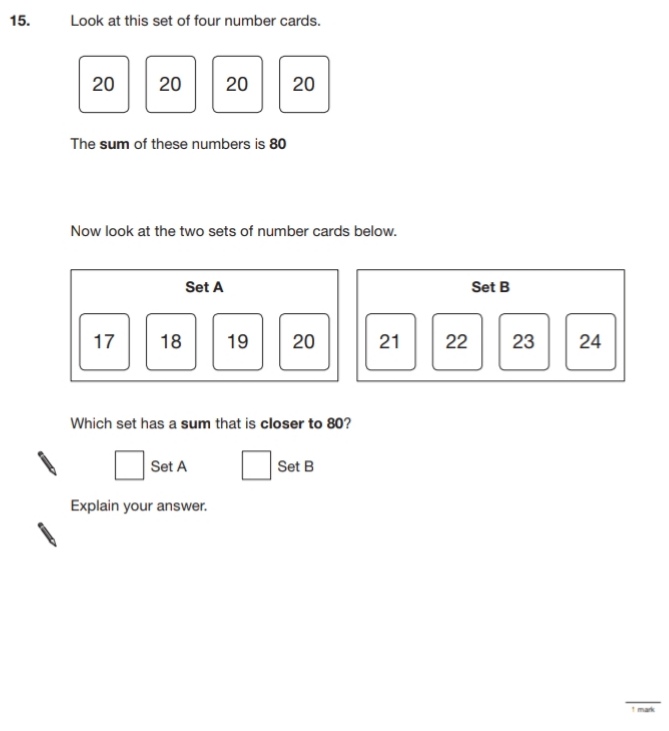 69.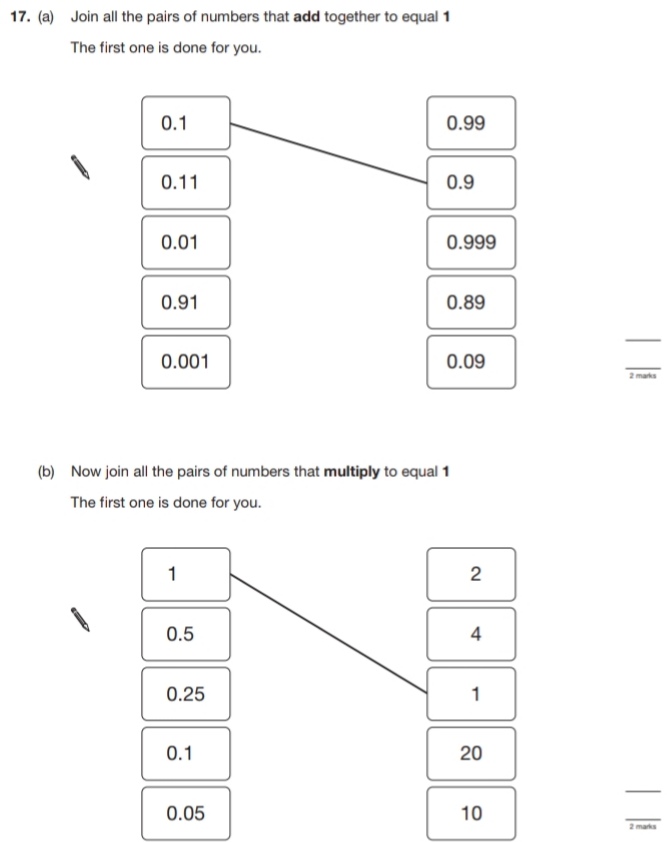 70.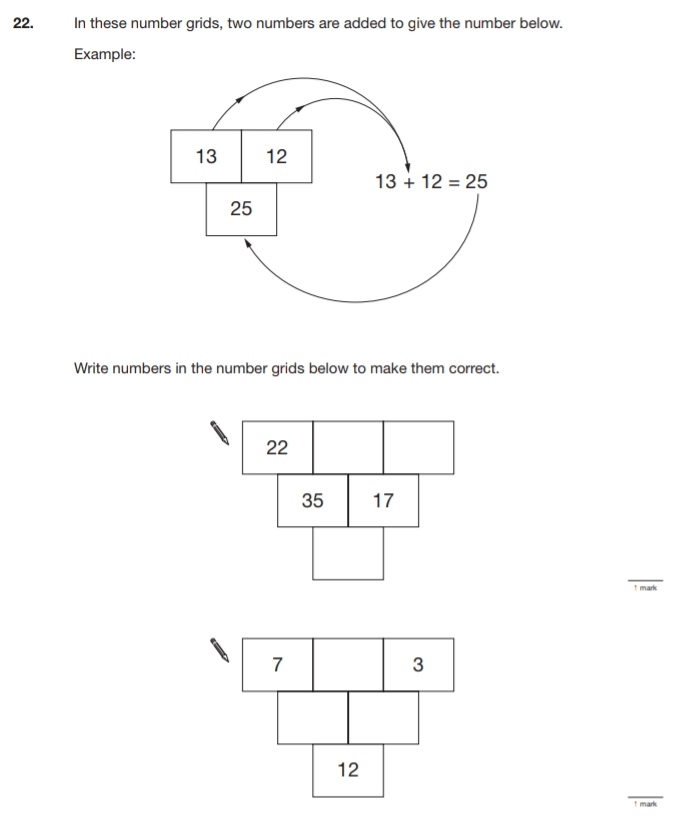 Key Stage 3: 2009 Paper 2 Level 3-571.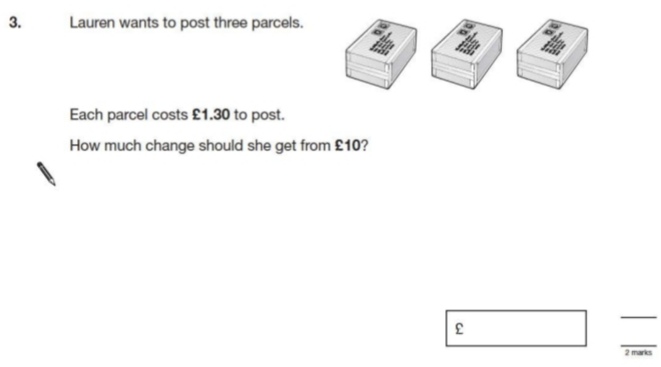 72.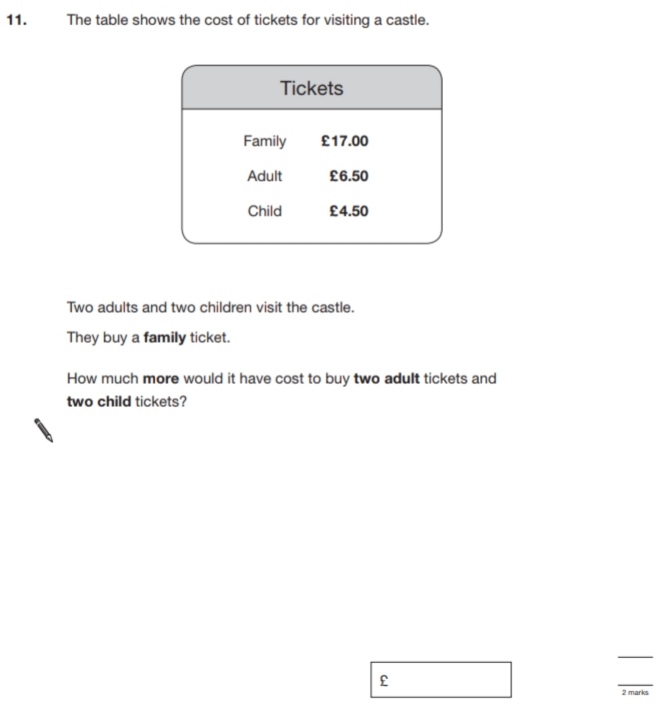 73.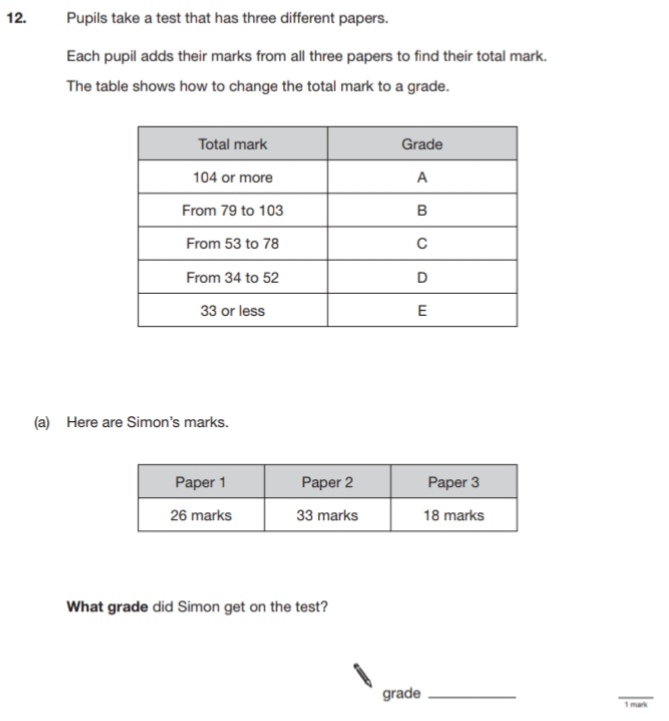 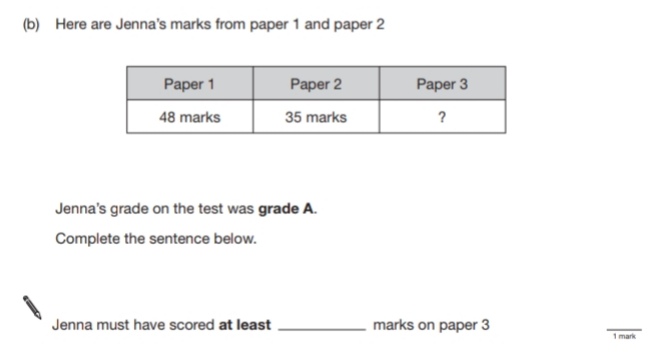 Key Stage 3: 2009 Paper 1 Level 4-674.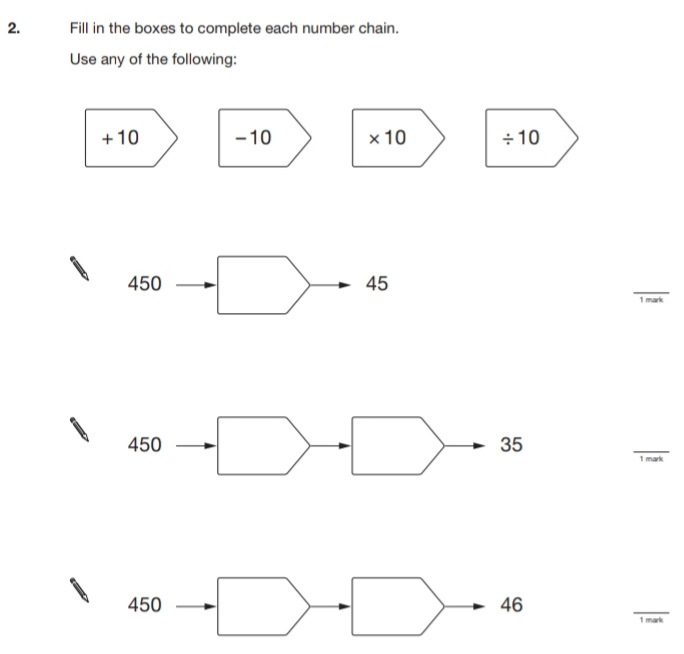 75.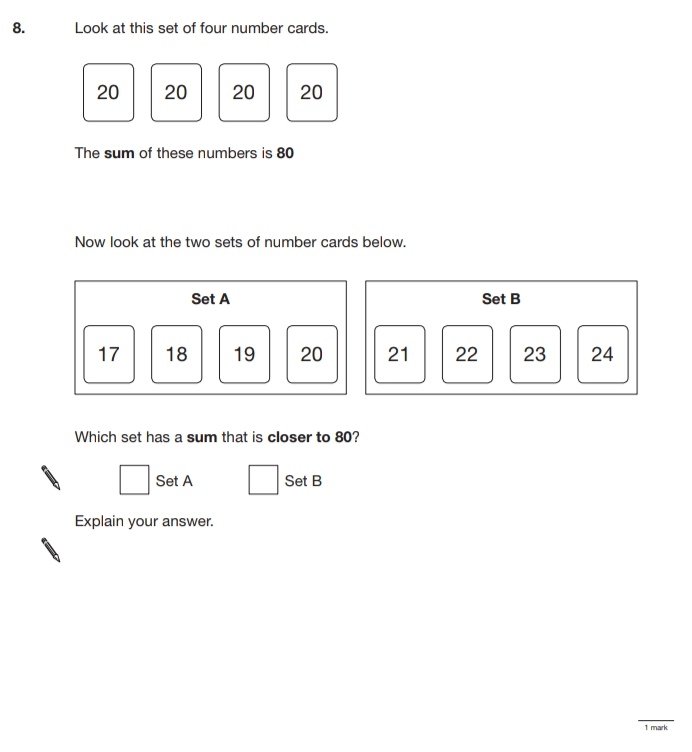 76.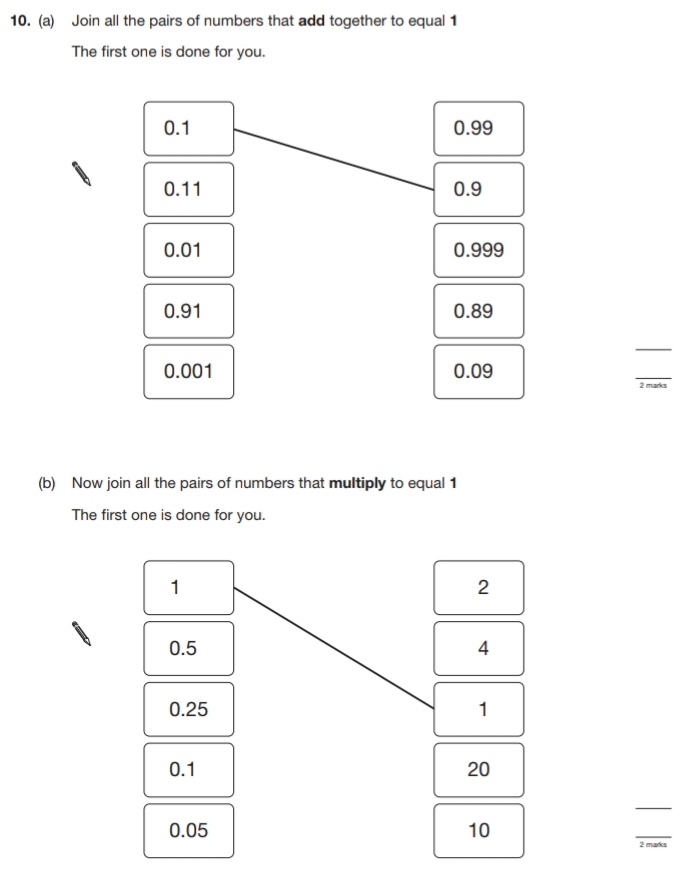 77.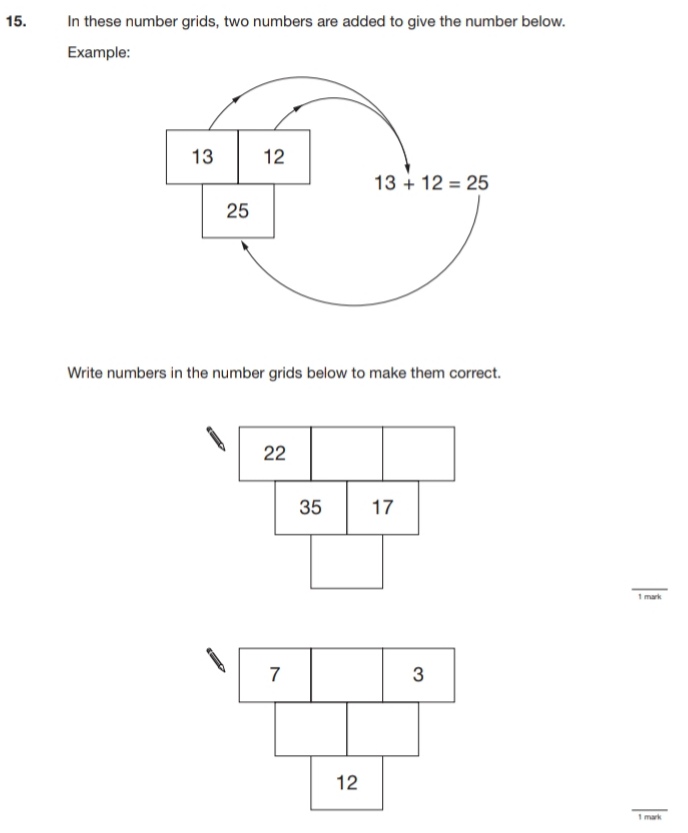 78.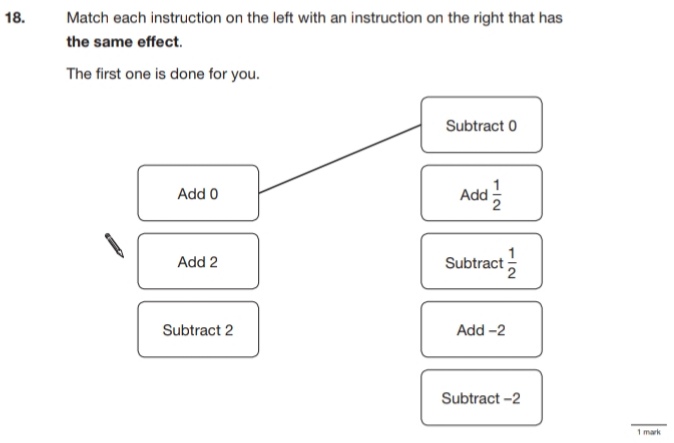 Key Stage 3: 2009 Paper 2 Level 4-679.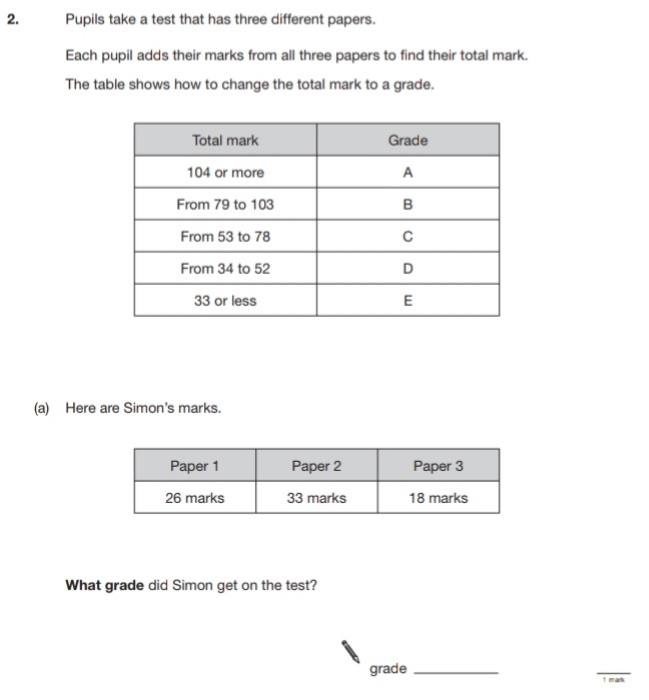 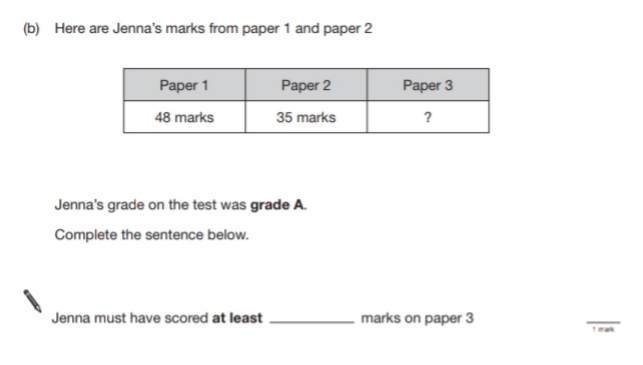 80.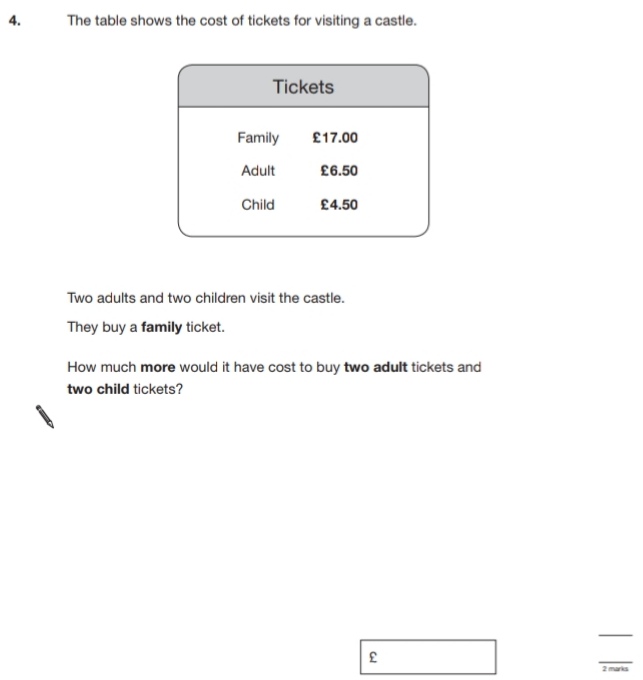 Key Stage 3: 2010 Paper 1 Level 3-581.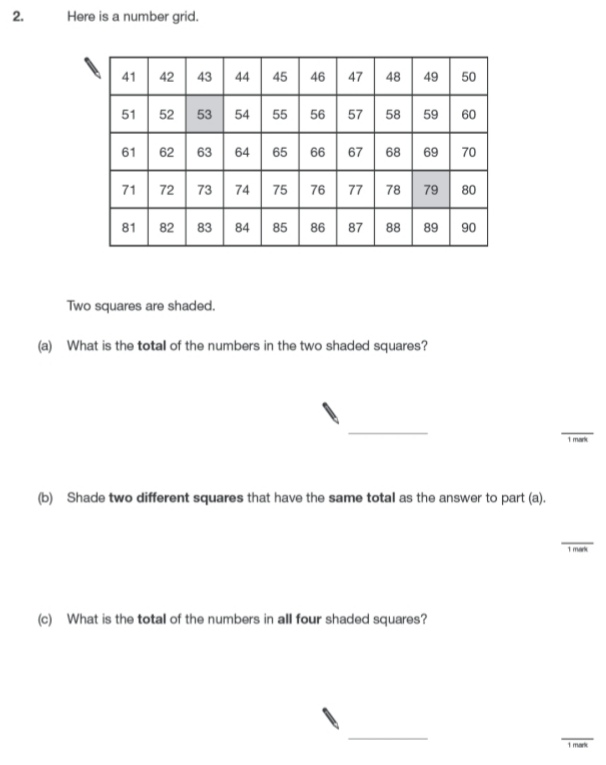 82.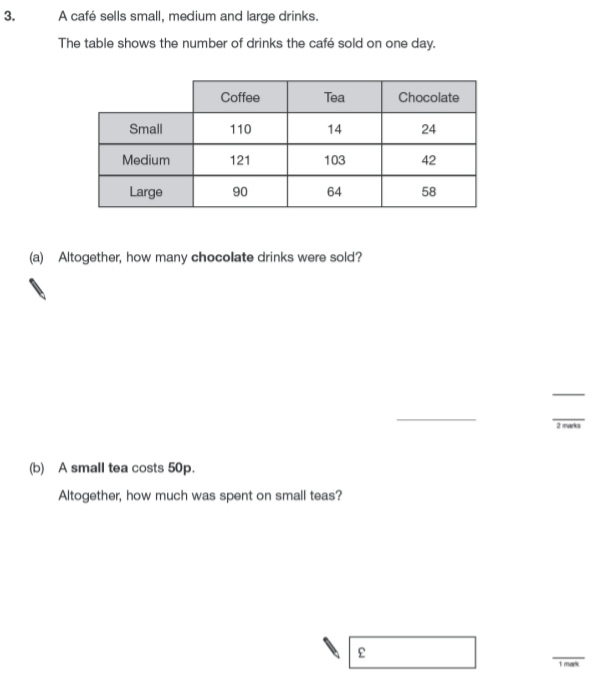 83.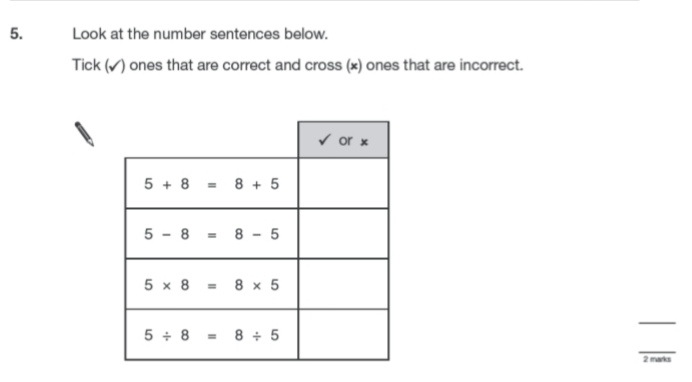 84.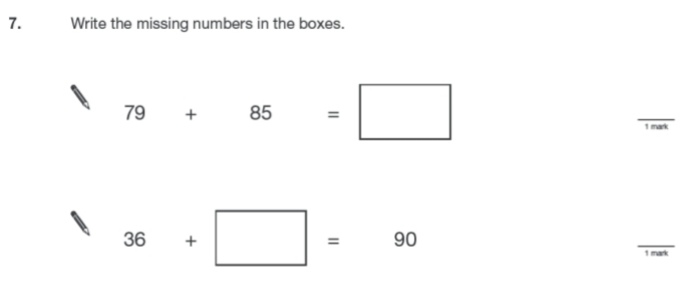 85.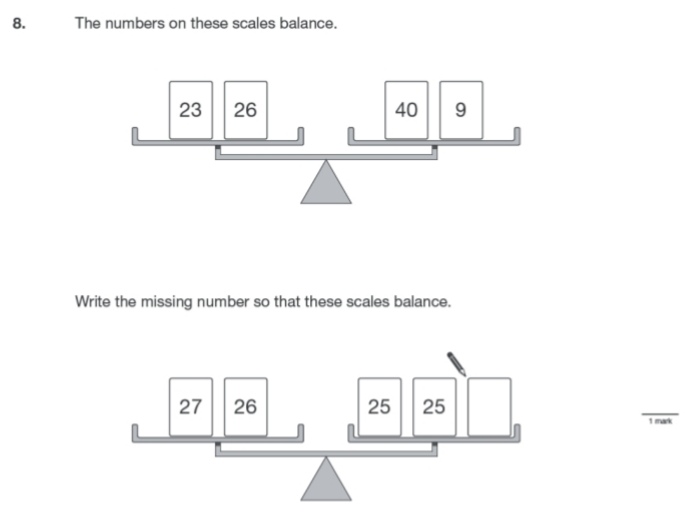 86.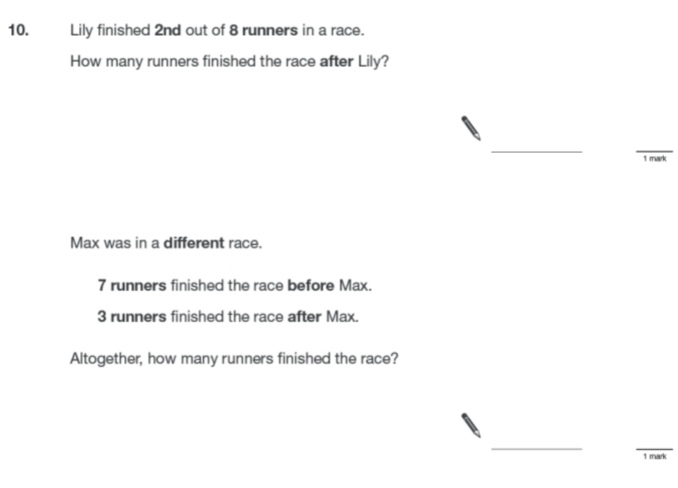 87.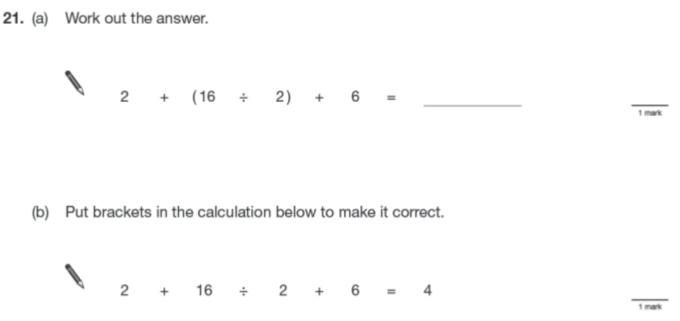 88.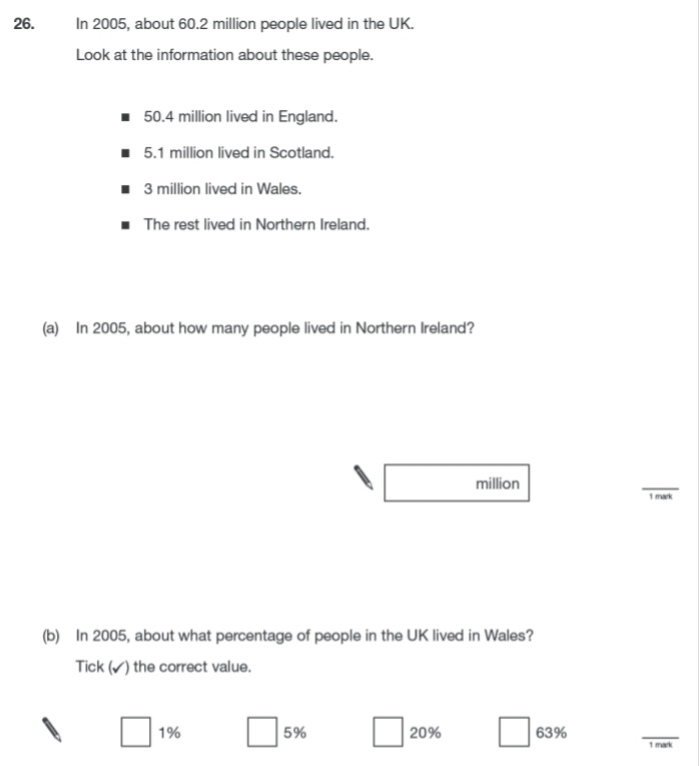 Key Stage 3: 2010 Paper 2 Level 3-589.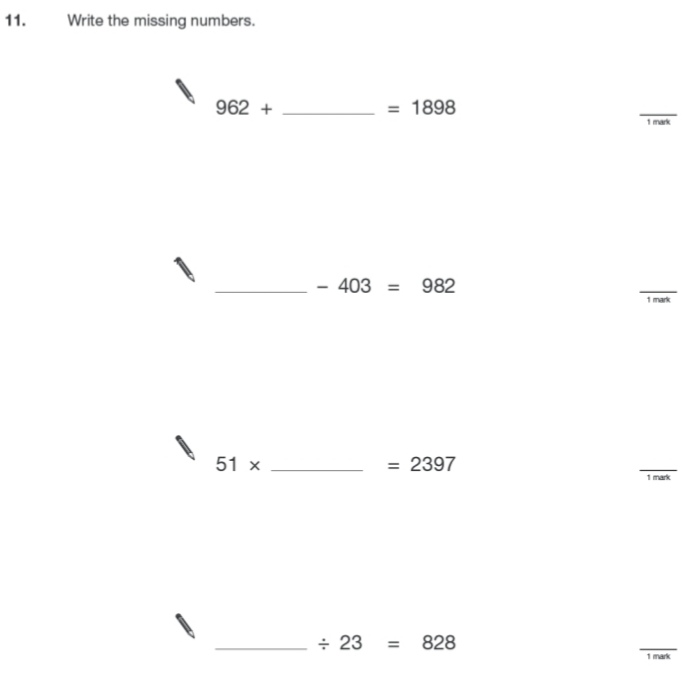 90.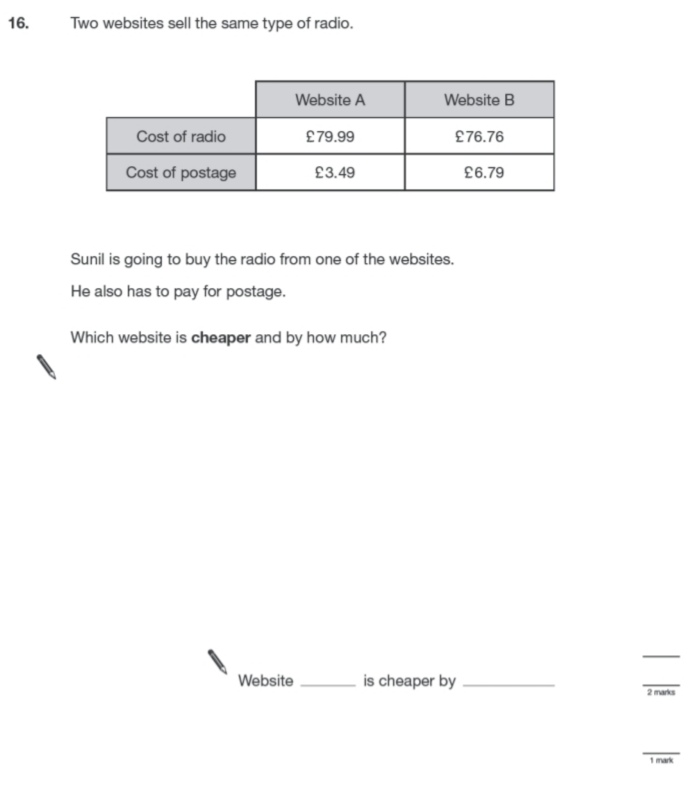 91.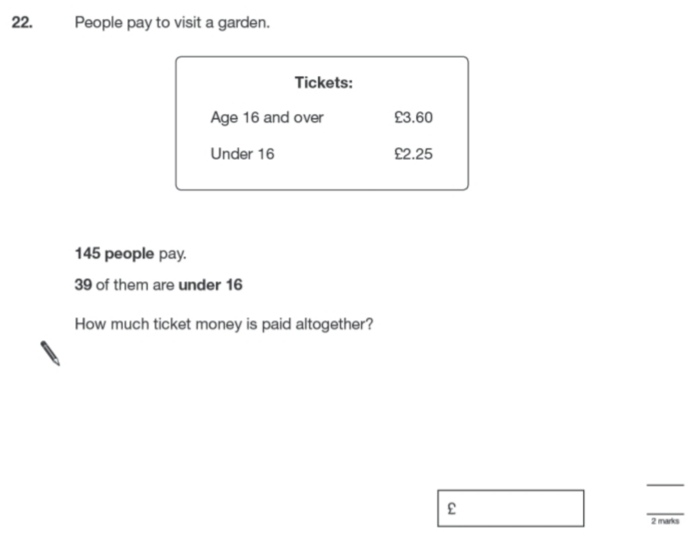 Key Stage 3: 2010 Paper 1 Level 4-692.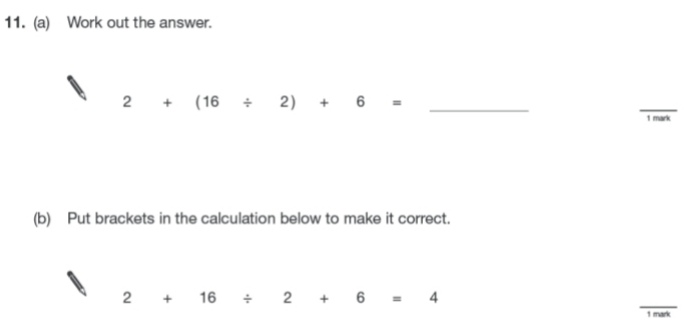 93.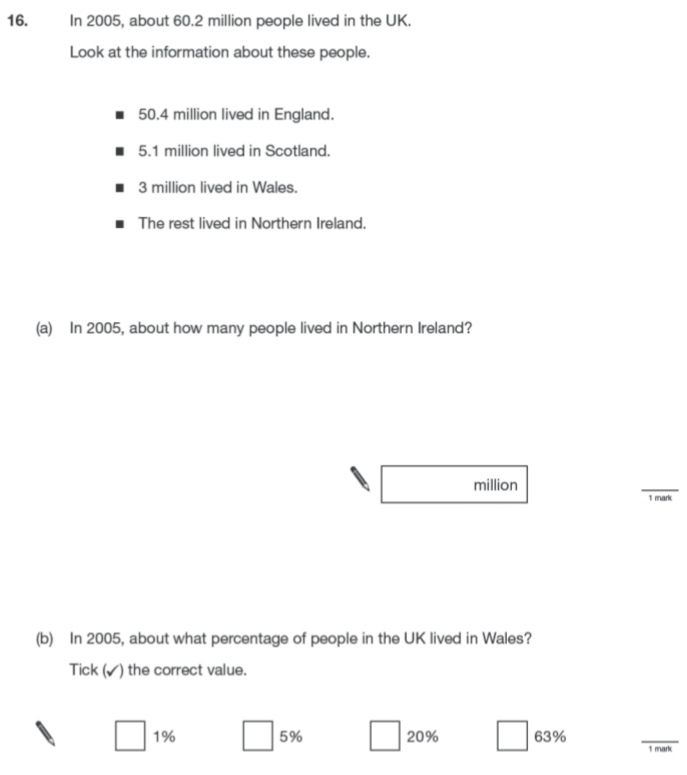 Key Stage 3: 2010 Paper 2 Level 4-694.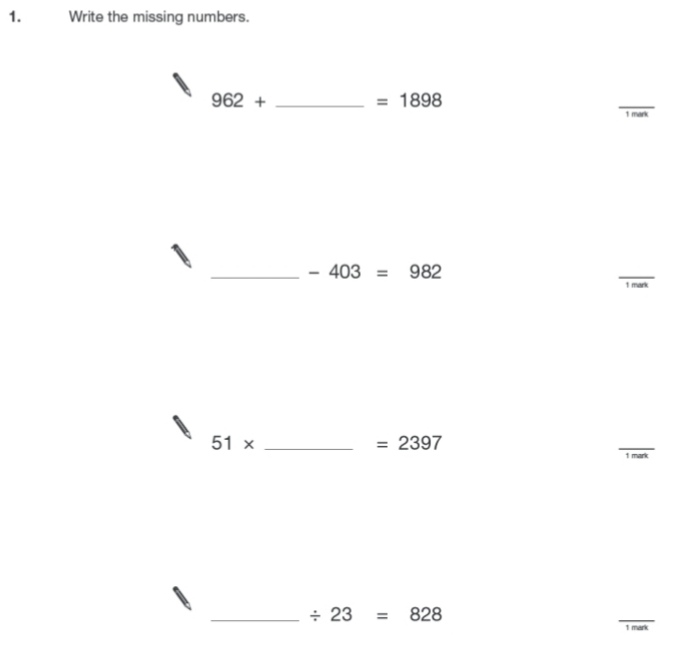 95.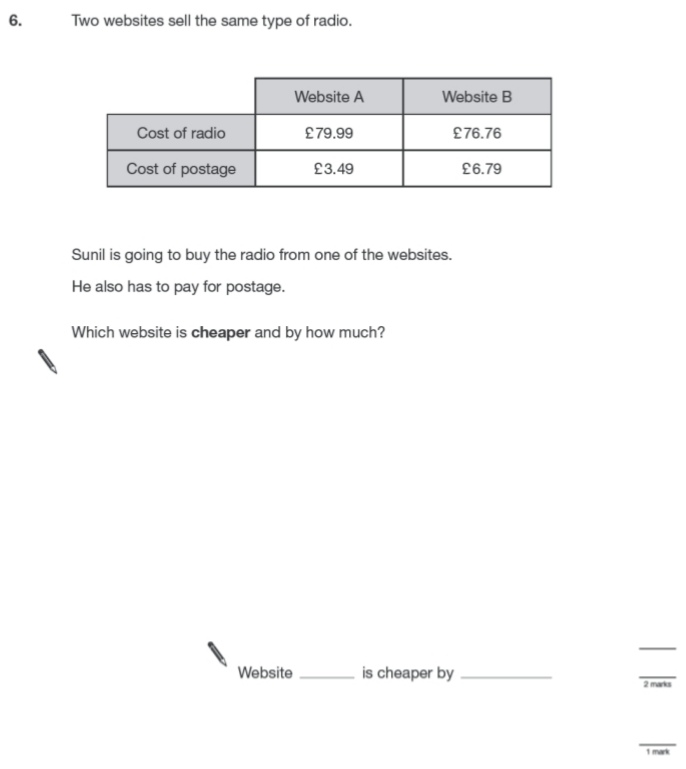 96.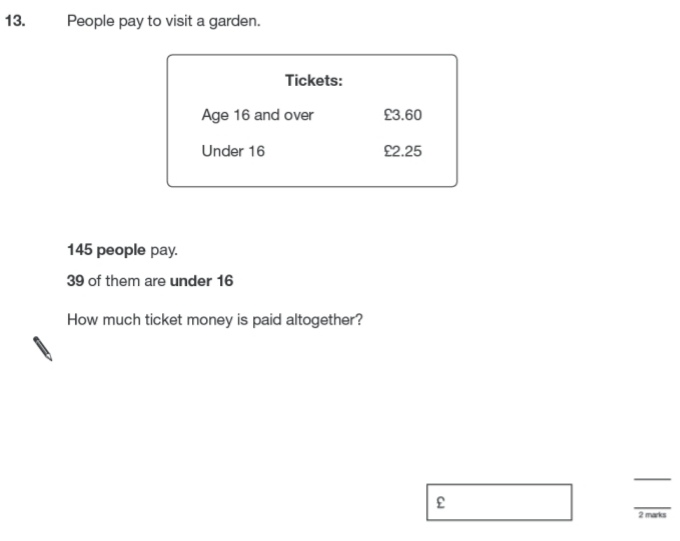 Key Stage 3: 2011 Paper 1 Level 4-697.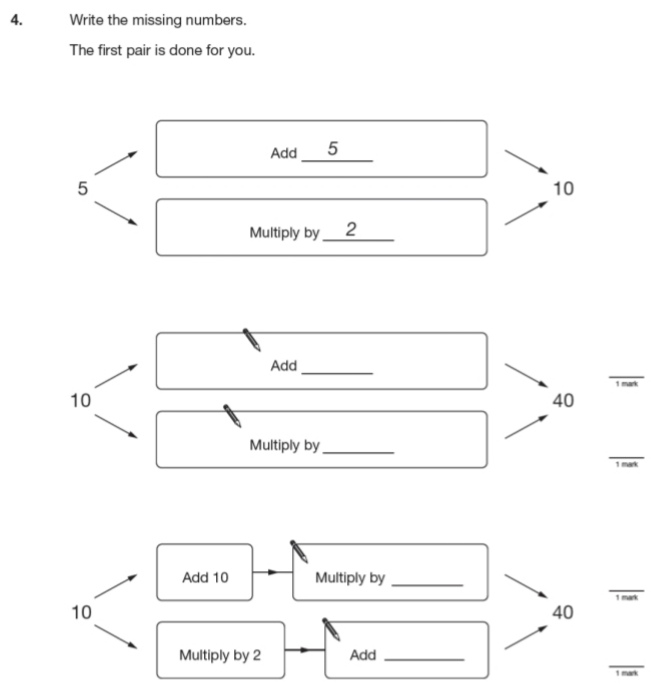 Key Stage 3: 2011 Paper 2 Level 4-698.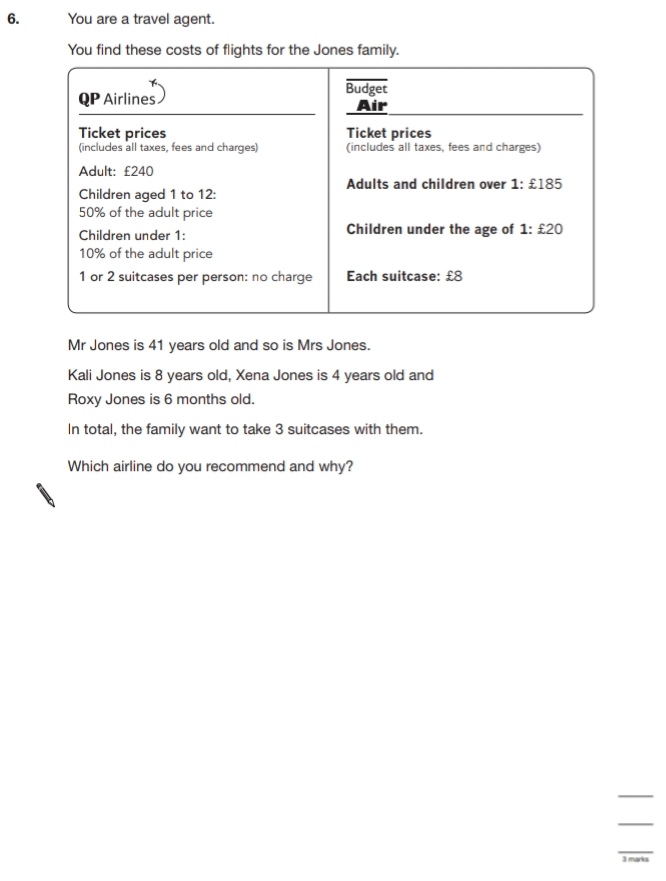 99.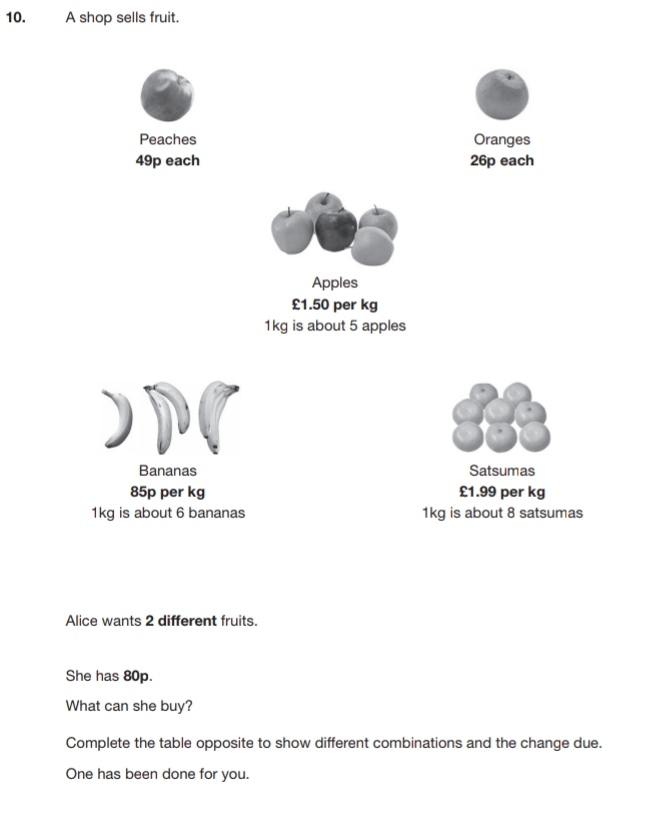 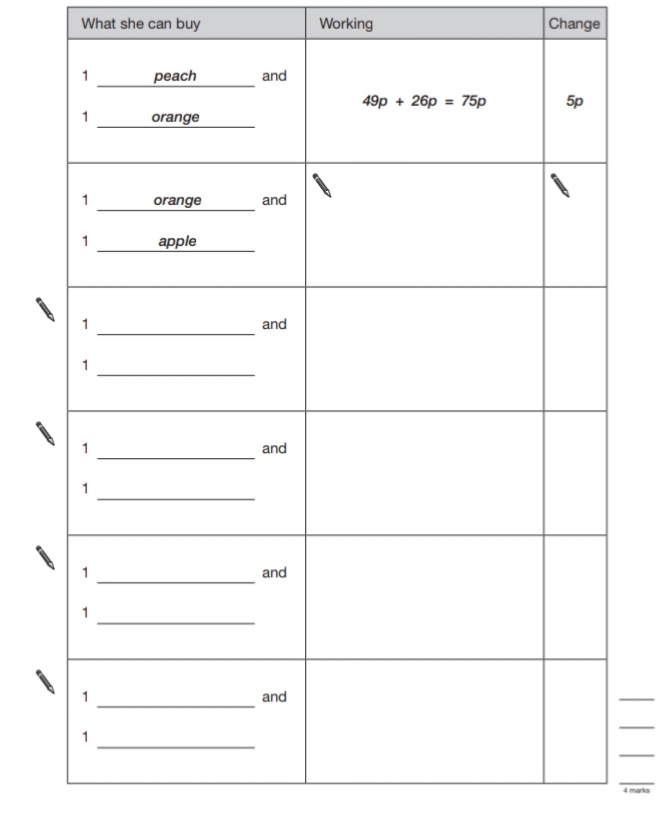 100.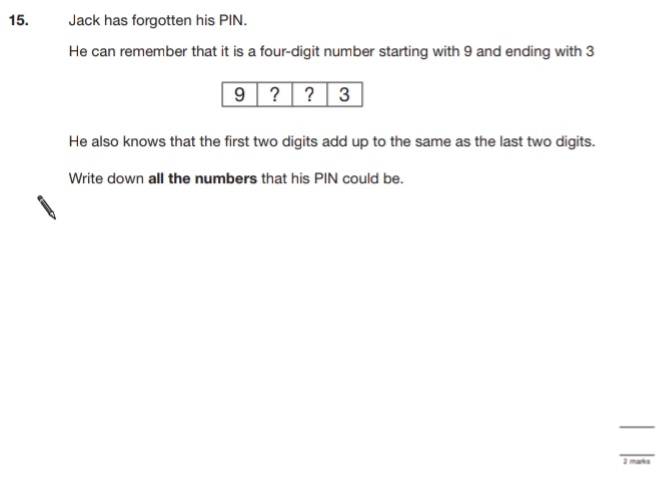 101.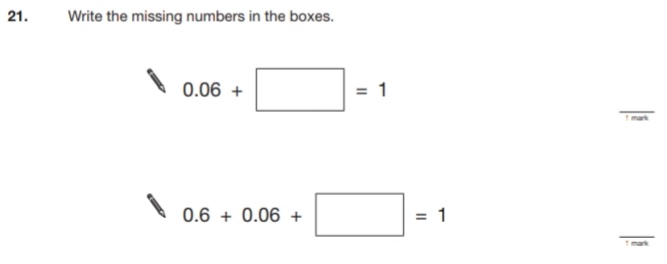 102.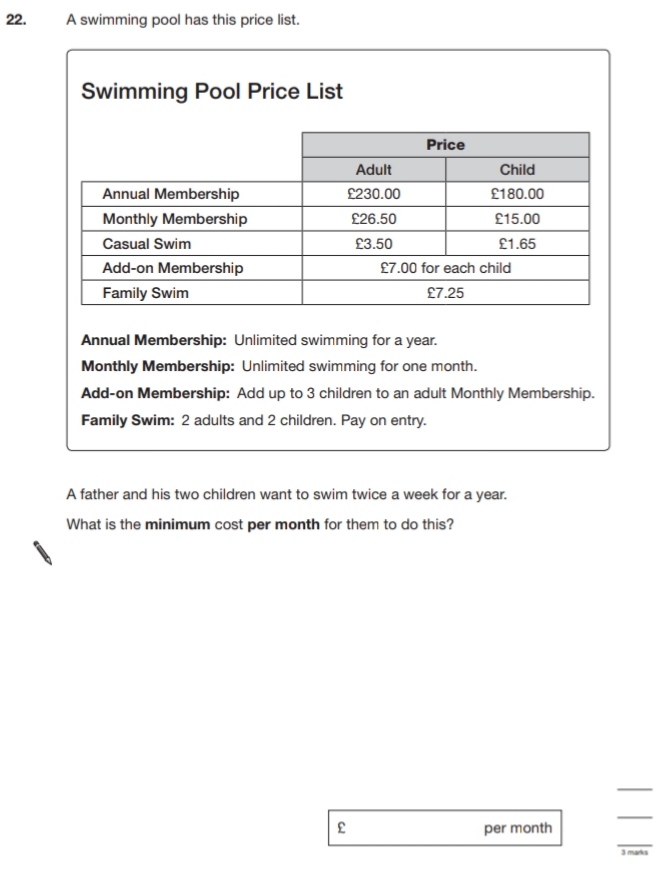 